Рассмотрено на заседании                                                                                                                              «Утверждаю»МО воспитателей                                                                                                                        Директор МБОУ «ССОШ»                                                                                                                                                                                                                                                                                                                                                                                      Протокол № __1_                                                                                                                   ___________ /Р.Е. Старкова/                                                                                                         « _28_»__августа___2017г РАБОЧАЯ ПРОГРАММА совместной деятельности педагога, младшая группаСоставлена на основе примерной программы «От рождения до школы» под редакциейН.Е. Вераксы, М.А. Васильевой, Т.С. Комаровой Срок реализации программы 2017-2018учебный годВоспитатель:Е.Г. Кузнецова2017г.Содержание I. Целевой раздел1.1.  Пояснительная записка.              Рабочая программа для  младшей группы  МБОУ ССОШ с. Соболох Момского района разработанная в соответствии с ООП ДО и с учетом примерной основной образовательной программы «От рождения до школы» Авторы: Н. Е. Веракса, Т. С. Комарова. М. А. Васильева.Рабочая программа по развитию детей  младшей  группы разработана в соответствии с ООП ДО МБОУ ССОШ, в соответствии с введением в действие ФГОС ДО.Рабочая программа по развитию детей  младшей группы обеспечивает разностороннее развитие детей в возрасте от 0.2 месяцев  до 4 лет с учётом их возрастных и индивидуальных особенностей по основным направлениям - физическому, социально-коммуникативному, познавательному, речевому и художественно – эстетическому.Используется парциальная программа:«Юный эколог» С. Н. Николаева. Реализуемая программа строится на принципе личностно–развивающего и гуманистического характера взаимодействия взрослого с детьми.Данная программа разработана в соответствии со следующими нормативными документами:• Конституция РФ, ст. 43, 72.• Конвенция о правах ребенка • Закон об образовании Российской Федерации №273-ФЗ.• СанПиН 2.4.1.3049-13• Устав МБОУ ССОШ.• ФГОС ДО.Цель и задачи основной образовательной программы ДОУ:Цель: Создание благоприятных условий для полноценного проживания ребенком дошкольного детства, формирование основ базовой культуры личности, всестороннее развитие психических и физических качеств в соответствии с возрастными и индивидуальными особенностями, подготовка к жизни в современном обществе, к обучению в школе, обеспечение безопасности жизнедеятельности дошкольника.Задачи: 1. Забота о здоровье, эмоциональном благополучии и своевременном развитии каждого ребенка.2. Создание в группах атмосферы гуманного и доброжелательного отношения ко всем воспитанникам, что позволяет растить их общительными, добрыми, любознательными, инициативными, стремящимися к самостоятельности и творчеству.3. Максимальное использование разнообразных видов детской деятельности, их интеграция в целях повышения эффективности воспитательно-образовательного процесса.4. Творческая организация (креативность) воспитательно-образовательного процесса.5. Вариативность использования образовательного материала, позволяющего развивать творчество в соответствии с интересами и наклонностями каждого ребенка.6. Уважительное отношение к результатам детского творчества.7. Единство подходов к воспитанию детей в условиях дошкольного образовательного учреждения и семьи.8. Соблюдение в работе детского сада и начальной школы преемственности, исключающей умственные и физические перегрузки в содержании образования детей дошкольного возраста, обеспечивая отсутствие давления предметного обучения.Принципы и подходы в организации образовательного процесса:1. Соответствует принципу развивающего образования, целью которого является развитие ребенка.2. Сочетает принципы научной обоснованности и практической применимости (соответствует основным положениям возрастной психологии и дошкольной педагогики).3. Соответствует критериям полноты, необходимости и достаточности (позволяет решать поставленные цели и задачи на необходимом и достаточном материале, максимально приближаясь к разумному «минимуму») .4. Обеспечивает единство воспитательных, обучающих и развивающих целей и задач процесса образования детей дошкольного возраста, в ходе реализации которых формируются такие знания, умения и навыки, которые имеют непосредственное отношение к развитию дошкольников.5. Строится с учетом принципа интеграции образовательных областей в соответствии с возрастными возможностями и особенностями воспитанников.6. Основывается на комплексно-тематическом принципе построения образовательного процесса.7. Предусматривает решение программных образовательных задач в совместной деятельности дошкольников не только в рамках непосредственно образовательной деятельности, но и при проведении режимных моментов в соответствии со спецификой дошкольного образования.8. Предполагает построение образовательного процесса на адекватных возрасту формах работы с детьми (игра)9. Строится на принципе культуросообразности. Учитывает национальные ценности и традиции в образовании.   - Возрастные и индивидуальные особенности контингента детей  младшей группыВ младшей группе 12 детей. Из них 7 девочек, 5 мальчиков. Дети  2 младшей группы владеют первыми навыками самообслуживания, соблюдают правила личной гигиены. У большинства детей развита мелкая моторика. Дети группы любознательны, проявляют высокую познавательную активность, любят слушать сказки, заучивать стихотворения. В игровой деятельности дети дружелюбны, умеют играть коллективно, в паре, легко делятся игрушками с товарищами.Продолжается совершенствоваться речь, в том числе ее звуковая сторона. В изобразительной деятельности могут изображать предметы круглой, овальной, прямоугольной формы. Дети знают основные цвета. Возрастные особенности детей 1-4 лет (см. примерная ООП ДО ДОУ «От рождения до школы» стр.90). Приоритетное направление деятельности: Рабочая программа составлена с учетом интеллектуального развития детей в процессе учебной, игровой, трудовой деятельности. Основной упор сделан на применении дидактических игр и игровых упражнений. Содержание игр направляет на организацию игрового взаимодействия ребенка со сверстниками, учит правильно выстраивать отношения в игровых ситуациях, самостоятельно  или с помощью воспитателя организовывать трудовую деятельность и т.д. Программа определяет содержание и организацию образовательного процесса для детей  и направлена на формирование общей культуры, развитие физических, интеллектуальных и личностных качеств, формирование предпосылок учебной деятельности, обеспечивающих социальную успешность, сохранение и укрепление здоровья детей.Содержание  психолого-педагогической работы ориентировано на разностороннее развитие дошкольников с учетом их возрастных и индивидуальных особенностей по основным направлениям развития и образования детей: социально-коммуникативное развитие, познавательное развитие, речевое развитие, художественно-эстетическое развитие, физическое развитие. Характеристики особенностей развития детей раннего и дошкольного возрастаВозрастная характеристика детей 1-2 лет      Постепенно совершенствуется ходьба, исчезает шаркающая походка. В подвижных играх и на музыкальных занятиях дети делают боковые шаги, медленно кружатся на месте. В простых подвижных играх и плясках дети начинают координировать свои движения.       На втором году из отдельных действий складываются элементы, основа деятельности, свойственной дошкольному детству: предметная с характерным для нее сенсорным уклоном, конструктивная и сюжетно-ролевая игра (последнюю на втором году можно считать лишь отобразительной).      Интенсивно формируется речь, понимание речи окружающих опережает умение говорить. Дети усваивают названия предметов, действий, обозначения некоторых качеств и состояний. Важным приобретением речи и мышления является формирующаяся на втором году жизни способность обобщения. Активный словарь на протяжении года увеличивается неравномерно. К полутора годам он равен примерно 20-30 словам. После 1 года 8-10 месяцев происходит скачок, развивается активно используемый словарь. В нем много глаголов и существительных, встречаются простые прилагательные и наречия (тут, там, туда и т.д.), а также предлоги.     Совершенствуется самостоятельность детей в предметно-игровой деятельности и самообслуживании.Малыш овладевает умением самостоятельно есть любую пищу, умываться и мыть руки, приобретает навыки опрятности.Расширяется ориентировка в ближайшем окружении. Знание того, как называются части помещения группы (мебель, одежда, посуда), помогает ребенку выполнять несложные (из одного, а к концу года из 2-3 действий) поручения взрослых, постепенно он привыкает соблюдать элементарные правила поведения, обозначаемые словами «можно», «нельзя», «нужно». Общение со взрослым носит деловой, объектно-направленный характер.      На втором году закрепляется и углубляется потребность общения со взрослым по самым разным поводам. При этом к двум годам дети постепенно переходят от языка жестов, мимики, выразительных звукосочетаний к выражению просьб, желаний, предложений с помощью слов и коротких фраз. Так речь становится основным средством общения со взрослым, хотя в этом возрасте ребенок охотно говорит только с близкими, хорошо знакомыми ему людьми.     На втором году жизни у детей сохраняется и развивается тип эмоционального взаимообщения. Однако опыт взаимообщения у детей невелик и основа его еще не сформирована. Возрастная  характеристика детей 2-3  летФизическое  развитие Дети владеют основными жизненно важными движениями (ходьба, бег, лазание, действия с предметами), сидят на корточках, спрыгивают с нижней ступеньки.Социально-личностное  развитиеУ  2  летних  детей  наблюдается устойчивое эмоциональное состояние. Для них характерны яркие эмоциональные реакции, связанные с непосредственными желаниями ребенка. Проявления агрессии бывают редко, проявляется эмоциональный механизм сопереживания, сочувствия, радости. Все дети называют себя по имени, употребляют местоимение «я» и дают себе первичную самооценку – «я хороший», «я сам».  Для  детей  3-х летнего  возраста  характерна  неосознанность  мотивов,  импульсивность  и  зависимость  чувств  и  желаний  от  ситуации.  Дети  легко  заражаются  эмоциональным  состоянием  сверстников.  Однако в  этом  возрасте  начинает  складываться  и  произвольность  поведения.  У детей  к  3  годам  появляются  чувство  гордости  и  стыда,  начинают  формироваться  элементы  сознания, связанные  с  идентификацией   с  именем  и  полом.  Ранний  возраст  завершается  кризисом  3-х  лет.  Кризис  часто  сопровождается  рядом  отрицательных  проявлений:  упрямство,  негативизм,  нарушение  общения  со  взрослыми и др.Игра носит процессуальный характер, главное в ней - действия. Дети уже спокойно играют рядом с другими детьми, но моменты общей игры кратковременны.  Они совершаются с игровыми предметами, приближенными к реальности. Появляются действия с предметами - заместителями. Для детей  3х летнего возраста игра рядом. В игре дети выполняют отдельные игровые действия, носящие условный характер. Роль осуществляется фактически, но не называется. Сюжет игры - цепочка из 2х действий; воображаемую ситуацию удерживает взрослый.  Познавательно-речевое  развитиеВ  ходе  совместной  со  взрослыми  предметной  деятельности  продолжает  развиваться  понимание  речи. Слово  отделяется  от  ситуации  и  приобретает  самостоятельное  значение.  Возрастает  количество  понимаемых  слов.  Интенсивно  развивается  активная  речь  детей. К  3-м  годам  они  осваивают основные грамматические структуры,  пытаются  строить простые предложения, в разговоре со взрослым используют практически все части речи.  Активный  словарь  достигает  1000-1500  слов.  К  концу  3-го  года жизни  речь  становится  средством  общения  ребенка  со  сверстниками,  дети  воспринимают  все  звуки  родного  языка,  но произносят  их  с  большими  искажениями.В  сфере  познавательного  развития  восприятие окружающего мира - чувственное - имеет для детей решающее значение. Они воспринимают мир всеми органами чувств, но воспринимают целостные вещи, а не отдельные сенсорные свойства. Возникает взаимодействие в работе разных органов чувств. Зрение и осязание начинают взаимодействовать при восприятии формы, величины и пространственных отношений. Слух и речедвигательные системы начинают взаимодействовать при восприятии и различении речи. Постепенно учитывается острота зрения и возрастает способность к различению цветов. Внимание детей непроизвольно. Ребенок просто не понимает, что значит заставить себя быть внимательным, т.е. произвольно направлять и удерживать свое внимание на каком-либо объекте. Устойчивость внимания ребенка зависит от его интереса к объекту. Направить на что-либо внимание ребенка путем словесного указания - очень трудно. Детям сложно немедленно выполнять просьбы. Объем внимания ребенка очень невелик - один предмет. Память проявляется главным образом в узнавании воспринимающихся ранее вещей и событий. Преднамеренного запоминания нет, но при этом запоминаю то, что им понравилось, что они с интересом слушали или за чем наблюдали. Ребенок запоминает то, что запомнилось само.  Основной  формой  мышления  становится  наглядно-действенная. Художественно-эстетическое  развитие               В  этом  возрасте  наиболее  доступными  видами  изобразительной  деятельности   является  рисование  и  лепка.  Ребенок  уже  способен  сформулировать  намерение  изобразить  какой-либо  предмет.   Но,  естественно,  сначала  у него  ничего  не  получается:  рука  не  слушается.   Основные  изображения: линии,  штрихи,  округлые  предметы. Типичным  является  изображение  человека  в  виде  «головонога» -  и  отходящих  от  нее  линий.         В  музыкальной деятельности  у  ребенка  возникает  интерес  и  желание  слушать  музыку,  выполнять  простейшие  музыкально-ритмические  и танцевальные  движения.  Ребенок  вместе  со  взрослым  способен  подпевать  элементарные  музыкальные  фразы.Возрастная  характеристика, контингента детей  3-4  лет.Физическое   развитие            3-хлетний  ребенок  владеет  основными  жизненно  важными   движениями  (ходьба,  бег,  лазание,  действия  с  предметами).  Возникает  интерес  к  определению  соответствия  движений  образцу.  Дети  испытывают  свои  силы  в  более  сложных  видах  деятельности, но  вместе  с  тем  им  свойственно  неумение  соизмерять  свои  силы  со  своими  возможностями.Моторика  выполнения  движений  характеризуется  более  или  менее  точным  воспроизведением  структуры  движения,  его фаз, направления  и  т.д.  К  4-м  годам  ребенок  может  без  остановки  пройти  по  гимнастической  скамейке,  руки  в  стороны;  ударять мяч  об  пол  и  ловить  его  двумя  руками  (3  раза  подряд);  перекладывать  по  одному  мелкие  предметы  (пуговицы,  горошины  и т.п. – всего  20  шт.)  с  поверхности  стола  в  небольшую  коробку  (правой  рукой).Начинает  развиваться  самооценка  при  выполнении  физических  упражнений,  при  этом  дети  ориентируются  в значительной  мере  на  оценку  воспитателя.3-4-х летний  ребенок  владеет  элементарными  гигиеническими  навыками  самообслуживания (самостоятельно  и  правильно  моет  руки  с  мылом  после  прогулки,  игр,  туалета;  аккуратно  пользуется  туалетом:  туалетной  бумагой,  не  забывает  спускать  воду  из  бачка  для  слива;  при  приеме  пищи  пользуется  ложкой, салфеткой;  умеет  пользоваться носовым  платком;  может  самостоятельно  устранить  беспорядок  в  одежде,  прическе,  пользуясь  зеркалом,  расческой).Социально-личностное  развитиеК трем годам ребенок достигает определенного уровня социальной компетентности: он проявляет интерес к другому человеку, испытывает доверие к нему, стремится к общению и взаимодействию со взрослыми и сверстниками. У ребенка возникают личные симпатии, которые проявляются в желании поделиться игрушкой, оказать помощь, утешить. Ребенок испытывает повышенную потребность в эмоциональном контакте со взрослыми, ярко выражает свои чувства - радость, огорчение, страх, удивление, удовольствие и др. Для налаживания контактов с другими людьми использует речевые и неречевые (взгляды, мимика, жесты, выразительные позы и движения) способы общения. Осознает свою половую принадлежность («Я мальчик», «Я девочка»). Фундаментальная  характеристика ребенка трех лет  - самостоятельность  («Я сам», «Я могу»). Он активно заявляет о своем желании быть, как взрослые (самому есть, одеваться), включаться в настоящие дела (мыть посуду, стирать, делать покупки и т.п.)». Взаимодействие и общение детей четвертого года жизни имеют поверхностный характер, отличаются ситуативностью, неустойчивостью, кратковременностью, чаще всего инициируются взрослым.Для детей 3х летнего возраста характерна  игра рядом. В игре дети выполняют отдельные игровые действия, носящие условный характер. Роль осуществляется фактически, но не называется. Сюжет игры - цепочка из 2х действий; воображаемую ситуацию удерживает взрослый. К 4м годам дети могут объединяться по 2-3 человека, для разыгрывания простейших сюжетно-ролевых игр. Игровые действия взаимосвязаны, имеют четкий ролевой характер. Роль называется, по ходу игры дети могут менять роль. Игровая цепочка состоит из 3-4 взаимосвязанных действий. Дети самостоятельно удерживают воображаемую ситуацию.Познавательно-речевое  развитие   Общение  ребенка  в  этом  возрасте  ситуативно,  инициируется  взрослым, неустойчиво, кратковременно. Осознает  свою  половую  принадлежность. Возникает  новая  форма  общения  со  взрослым – общение  на познавательные темы,  которое  сначала  включено  в  совместную  со  взрослым  познавательную  деятельность.Уникальность речевого развития детей в этом возрасте состоит в том, что в этот период ребенок обладает повышенной чувствительностью к языку, его звуковой и смысловой стороне. В младшем дошкольном возрасте осуществляется переход от исключительного господства ситуативной (понятной только в конкретной обстановке) речи к использованию и ситуативной, и контекстной (свободной от наглядной ситуации) речи.  Овладение  родным  языком  характеризуется  использованием  основных  грамматических  категорий  (согласование,  употребление  их  по  числу, времени  и  т.д.,  хотя  отдельные  ошибки  допускаются)  и  словаря  разговорной  речи.  Возможны  дефекты  звукопроизношения.В развитии познавательной сферы расширяются и качественно изменяются способы и средства ориентировки ребенка в окружающей обстановке.  Ребенок  активно использует  по  назначению  некоторые  бытовые  предметы, игрушки, предметы-заместители   и  словесные  обозначения  объектов  в  быту,  игре, общении.  Формируются  качественно  новые  свойства  сенсорных  процессов:  ощущение  и  восприятие.  В  практической  деятельности  ребенок  учитывает  свойства  предметов  и  их  назначение:  знает  название  3-4  цветов  и  2-3  форм;  может  выбрать  из  3-х  предметов  разных  по  величине  «самый  большой».  Рассматривая  новые  предметы (растения,  камни  и  т.п.)  ребенок не  ограничивается  простым  зрительным  ознакомлением,  а  переходит  к  осязательному,  слуховому  и  обонятельному  восприятию.  Важную  роль  начинают  играть  образы  памяти.  Память  и  внимание  ребенка  носит  непроизвольный,  пассивный   характер.  По  просьбе  взрослого  ребенок  может  запомнить  не  менее  2-3 слов  и  5-6  названий  предметов.  К  4-м  годам  способен  запомнить  значительные  отрывки  из  любимых  произведений..  Рассматривая  объекты,  ребенок  выделяет  один,  наиболее  яркий  признак  предмета,  и  ориентируясь  на  него,  оценивает  предмет  в  целом.  Его  интересуют  результаты  действия,  а  сам  процесс  достижения  еще не  умеет  прослеживать.Конструктивная   деятельность   в  3-4  года  ограничивается  возведением  несложных  построек  по  образцу   (из  2-3 частей)  и  по  замыслу.  Ребенок  может  заниматься,  не  отрываясь,  увлекательным  для  него  деятельностью  в  течение  5  минут.  Художественно-эстетическое  развитие           Ребенок  с  удовольствием  знакомится  с элементарными  средствами  выразительности   (цвет,  звук, форма, движения, жесты),  проявляется  интерес  к  произведениям  народного  и  классического  искусства,  к  литературе  (стихи,  песенки,  потешки),  к  исполнению  и  слушанию  музыкальных произведений.Изобразительная  деятельность  ребенка  зависит  от  его  представлений  о  предмете.  В  3-4  года  они  только  начинают  формироваться.  Графические  образы  бедны,  предметны,  схематичны.  У  одних  дошкольников  в  изображении  отсутствуют  детали,  у  других  рисунки  могут  быть  более  детализированы.  Замысел  меняется  по  ходу  изображения.  Дети  уже  могут  использовать  цвет.  Большое  значение для развития  моторики  в  этом  возрасте  имеет  лепка.  Ребенок  может  вылепить  под  руководством  взрослого  простые  предметы.  В  3-4 года  из-за  недостаточного  развития  мелких  мышц  руки,  дети  не  работают  с  ножницами,  апплицируют  из  готовых геометрических  фигур.  Ребенок  способен  выкладывать  и  наклеивать  элементы  декоративного  узора  и  предметного  схематичного  изображения  из  2-4  основных  частей.В  музыкально-ритмической  деятельности  ребенок   3-4  лет  испытывает  желание  слушать  музыку и  производить  естественные  движения под  звучащую музыку.  К  4  годам  овладевает элементарными  певческими  навыками  несложных  музыкальных  произведений. Ребенок  хорошо  перевоплощается  в  образ  зайчика,  медведя, лисы,  петушка  и  т.п.  в  движениях,  особенно  под  плясовую  мелодию.  Приобретает  элементарные  навыки  подыгрывания  на  детских  ударных  музыкальных  инструментах  (барабан,  металлофон).  Закладываются  основы  для  развития  музыкально-ритмических  и  художественных  способностей. Классификация игр детей раннего и  дошкольного возраста1.2.  Планируемые результаты освоения Программы:     Результатами освоения программы являются целевые ориентиры дошкольного образования, которые представляют собой социально-нормативные возрастные характеристики возможных достижений ребенка.     К целевым ориентирам дошкольного образования относятся следующие социально-нормативные возрастные характеристики возможных достижений ребенка:Целевые ориентиры образования в раннем возрасте:ребенок интересуется окружающими предметами и активно действует с ними; эмоционально вовлечен в действия с игрушками и другими предметами, стремится проявлять настойчивость в достижении результата своих действий;использует специфические, культурно фиксированные предметные действия, знает назначение бытовых предметов (ложки, расчески, карандаша и пр.) и умеет пользоваться ими. Владеет простейшими навыками самообслуживания; стремится проявлять самостоятельность в бытовом и игровом поведении;владеет активной речью, включенной в общение; может обращаться с вопросами и просьбами, понимает речь взрослых; знает названия окружающих предметов и игрушек;стремится к общению со взрослыми и активно подражает им в движениях и действиях; появляются игры, в которых ребенок воспроизводит действия взрослого;проявляет интерес к сверстникам; наблюдает за их действиями и подражает им;проявляет интерес к стихам, песням и сказкам, рассматриванию картинки, стремится двигаться под музыку; эмоционально откликается на различные произведения культуры и искусства;у ребенка развита крупная моторика, он стремится осваивать различные виды движения (бег, лазанье, перешагивание и пр.).Целевые ориентиры образования в младенческом и раннем возрасте • Ребенок интересуется окружающими предметами и активно действует с ними; эмоционально вовлечен в действия с игрушками и другими предметами, стремится проявлять настойчивость в достижении результата своих действий. • Использует специфические, культурно фиксированные предметные действия, знает назначение бытовых предметов (ложки, расчески, карандаша и пр.) и умеет пользоваться ими. Владеет простейшими навыками самообслуживания; стремится проявлять самостоятельность в бытовом и игровом поведении; проявляет навыки опрятности. • Проявляет отрицательное отношение к грубости, жадности. • Соблюдает правила элементарной вежливости (самостоятельно или по напоминанию говорит «спасибо», «здравствуйте», «до свидания», «спокойной ночи» (в семье, в группе)); имеет первичные представления об элементарных правилах поведения в детском саду, дома, на улице и старается соблюдать их. • Владеет активной речью, включенной в общение; может обращаться с вопросами и просьбами, понимает речь взрослых; знает названия окружающих предметов и игрушек. Речь становится полноценным средством общения с другими детьми.• Стремится к общению со взрослыми и активно подражает им в движениях и действиях; появляются игры, в которых ребенок воспроизводит действия взрослого. Эмоционально откликается на игру, предложенную взрослым, принимает игровую задачу. • Проявляет интерес к сверстникам; наблюдает за их действиями и подражает им. Умеет играть рядом со сверстниками, не мешая им. Проявляет интерес к совместным играм небольшими группами. • Проявляет интерес к окружающему миру природы, с интересом участвует в сезонных наблюдениях. • Проявляет интерес к стихам, песням и сказкам, рассматриванию картинок, стремится двигаться под музыку; эмоционально откликается на различные произведения культуры и искусства. • С пониманием следит за действиями героев кукольного театра; проявляет желание участвовать в театрализованных и сюжетно-ролевых играх. • Проявляет интерес к продуктивной деятельности (рисование, лепка, конструирование, аппликация). • У ребенка развита крупная моторика, он стремится осваивать различные виды движений (бег, лазанье, перешагивание и пр.). С интересом участвует в подвижных играх с простым содержанием, несложными движениями.Целевые ориентиры на этапе завершения дошкольного образования • Ребенок овладевает основными культурными средствами, способами деятельности, проявляет инициативу и самостоятельность в разных видах деятельности — игре, общении, познавательно-исследовательской деятельности, конструировании и др.; способен выбирать себе род занятий, участников по совместной деятельности. • Ребенок обладает установкой положительного отношения к миру, к разным видам труда, другим людям и самому себе, обладает чувством собственного достоинства; активно взаимодействует со сверстниками и взрослыми, участвует в совместных играх. • Способен договариваться, учитывать интересы и чувства других, сопереживать неудачам и радоваться успехам других, адекватно проявляет свои чувства, в том числе чувство веры в себя, старается разрешать конфликты. Умеет выражать и отстаивать свою позицию по разным вопросам. • Способен сотрудничать и выполнять как лидерские, так и исполнительские функции в совместной деятельности.• Понимает, что все люди равны вне зависимости от их социального происхождения, этнической принадлежности, религиозных и других верований, их физических и психических особенностей. • Проявляет эмпатию по отношению к другим людям, готовность прийти на помощь тем, кто в этом нуждается. • Проявляет умение слышать других и стремление быть понятым другими. • Ребенок обладает развитым воображением, которое реализуется в разных видах деятельности, и прежде всего в игре; владеет разными формами и видами игры, различает условную и реальную ситуации; умеет подчиняться разным правилам и социальным нормам. Умеет распознавать различные ситуации и адекватно их оценивать. • Ребенок достаточно хорошо владеет устной речью, может выражать свои мысли и желания, использовать речь для выражения своих мыслей, чувств и желаний, построения речевого высказывания в ситуации общения, выделять звуки в словах, у ребенка складываются предпосылки грамотности. • У ребенка развита крупная и мелкая моторика; он подвижен, вынослив, владеет основными движениями, может контролировать свои движения и управлять ими. • Ребенок способен к волевым усилиям, может следовать социальным нормам поведения и правилам в разных видах деятельности, во взаимоотношениях со взрослыми и сверстниками, может соблюдать правила безопасного поведения и навыки личной гигиены. • Проявляет ответственность за начатое дело. • Ребенок проявляет любознательность, задает вопросы взрослым и сверстникам, интересуется причинно-следственными связями, пытается самостоятельно придумывать объяснения явлениям природы и поступкам людей; склонен наблюдать, экспериментировать. Обладает начальными знаниями о себе, о природном и социальном мире, в котором он живет; знаком с произведениями детской литературы, обладает элементарными представлениями из области живой природы, естествознания, математики, истории и т.п.; способен к принятию собственных решений, опираясь на свои знания и умения в различных видах деятельности. • Открыт новому, то есть проявляет желание узнавать новое, самостоятельно добывать новые знания; положительно относится к обучению в школе. • Проявляет уважение к жизни (в различных ее формах) и заботу об окружающей среде. • Эмоционально отзывается на красоту окружающего мира, произведения народного и профессионального искусства (музыку, танцы, театральную деятельность, изобразительную деятельность и т. д.). • Проявляет патриотические чувства, ощущает гордость за свою страну, ее достижения, имеет представление о ее географическом разнообразии, многонациональности, важнейших исторических событиях. • Имеет первичные представления о себе, семье, традиционных семейных ценностях, включая традиционные гендерные ориентации, проявляет уважение к своему и противоположному полу. • Соблюдает элементарные общепринятые нормы, имеет первичные ценностные представления о том, «что такое хорошо и что такое плохо», стремится поступать хорошо; проявляет уважение к старшим и заботу о младших. • Имеет начальные представления о здоровом образе жизни. Воспринимает здоровый образ жизни как ценность.Промежуточные результаты: используем мониторинги (проводятся два раза в год – октябрь, май), диагностики (наблюдения, беседа, эксперимент).Памятка для родителейВаш малыш подрастает, становится все более самостоятельным, многое умеет делать без вашей помощи. Дайте ему возможность почувствовать себя независимым и самостоятельным в том, чему он уже научился: самостоятельно кушать, заправлять кровать, одеваться. Пусть ваш ребенок еще многое не умеет объяснить, но уже все понимает. Воспитывайте у него слуховое внимание: приучайте слышать то, о чем вы его просите. Поощряйте малейшие успехи малыша. Вот он научился пользоваться расческой и, посмотрев в зеркало, оценил свою прическу, аккуратный вид. Похвалите ребенка за самостоятельность и умение следить за собой, делать все во время. Вы увидите, что в следующий раз он проявит больше инициативы, смелости, любознательности не только в быту, но и в других занятиях.Ребенок стремится подражать взрослому, ведь именно взрослый является для него источником информации о мире людей. Расширяйте круг общения малыша, используйте любую возможность сообщить ему не только что-то абсолютно новое для него, но и новое об уже известном, освоенном. Так, ребенок знает о том, что в кастрюле варят суп, но открытием для него может стать то, что за супом надо следить, помешивать, чтобы он не выкипел.Интересным для ребенка будет знакомство, например, с башенным краном. Малыша восхищает один только вид этой большой машины. Не уводите его, дайте ему возможность получше рассмотреть кран, расскажите о работе крановщика, о возможностях подобной техники. Дома еще раз напомните ребенку об увиденном, предложив отразить в рисунке свои впечатления, и вы увидите, с каким удовольствием ребенок будет рисовать. Проявляйте чуткость и тактичность по отношению к рисункам малыша: они несовершенны, но хорошо отражают чувства и настроения малышей. Главная ценность детских рисунков состоит не в том, насколько «художественно» и «достоверно» ребенок изобразил предмет, а в том, что в рисунке он выразил свои чувства, мысли, настроения - впечатления от увиденного.Интересуйтесь играми малыша. Если ваш ребенок бесцельно катает одну и ту же машинку, беспорядочно укладывает кукол, не заботится о кукольном уголке, то это значит, что у него не сформированы игровые умения: он попросту не умеет играть. Помогите малышу, подскажите новые действия: как нагружать в машину кирпичики (кубики), как ухаживать за куклой, что можно делать с новыми игрушками, в каком направлении продолжить игру.Демонстрируйте и объясняйте ребенку свои действия, например, как вы собираетесь на Работу: выбираете одежду, складываете в сумку необходимые вещи - бумаги, ручки, очки, телефон. Вечером, приходя с работы или возвращаясь по дороге из детского сада домой, поделитесь с малышом тем, как прошел ваш день, спросите, что он делал в детском саду, что особенно его волнует.Показывайте ребенку мир вокруг, совершайте специальные прогулки к объектам, скрытым от глаз малыша в повседневной жизни: к городскому памятнику, дворцу спорта, зданию театра, железной дороге. Все увиденное вокруг и услышанное от вас обогатит его впечатления, эмоции и знания.Как можно больше разговаривайте с ребенком. Помните, что 3-7 года - это возраст «почемучек», поэтому важно не упустить благодатное время жажды познаний и развивать его речь. Ребенку в этом возрасте интересно все: почему на небе темные облака, как работает вентилятор, почему тает лед... Чаще разговаривайте с малышом, старайтесь каждый день специально отводить время на общение с ним. В этом возрасте мальчикам очень важно выслушать компетентный ответ папы по поводу устройства того или иного механизма, а девочкам - совет мамы по поводу ухода за куклой-дочкой. Иногда нам придется заглянуть в детскую энциклопедию, продумать ответ, чтобы он был понятен ребенку. Такое целенаправленное общение даст положительные результаты: ребенок будет жить насыщенной, интересной жизнью, у него будут свои занятия и игры, он сумеет проявить инициативу, самостоятельно обустроить место для игры, подобрать необходимые атрибуты. Не пытайтесь поучать и пичкать ребенка знаниями, напротив, старайтесь увлечь малыша той или иной темой; своим тоном и атмосферой общения побуждайте к активности, самостоятельности.Во время игры спросите у ребенка, во что он играет, и обратите внимание на то, какие роли ему интересны: повара, мамы, папы, шофера и т. п. Помогите малышу советом, поиграйте вместе с ним, чтобы игра не стояла на месте, а развивалась и увлекала ребенка. Подскажите ребенку сюжеты, в которые можно играть, и объясните, как это лучше сделать. В совместных играх действуйте гибко, ненавязчиво. Не раздражайтесь по пустякам, наберитесь терпения; если малыш не воспринимает ваши советы, ищите другие методы взаимодействия с ним. Уважайте желания, мысли и чувства ребенка, давая ему возможность проявить инициативу. Ребенку необходимо общение со сверстниками. Приглашайте его друзей к себе домой, устраивайте детские праздники с продуманной программой детского активного отдыха. Покажите детям домашний спектакль кукольного театра, который вы сделали своими руками. Приобщайте к культуре детского отдыха ваших друзей - молодых родителей: пусть они помогут обустроить импровизированную ширму, примут участие в спектакле, подготовят развлечения для детей. Такой праздник надолго запомнится всем, доставит детям радость, даст возможность насладиться хорошим семейным отдыхом.II. Содержательный разделПланирование образовательной деятельности при работе по пятидневной неделеПервая и вторая младшая группа, 2017/2018 учебный годОбразовательная деятельность в ходе режимных моментов Организованная  образовательная  деятельностьПервая и вторая младшая группа, 2015/2016 учебный год Учебный план реализации ООП ДО в 2  младшей группе  по примерной ООП ДО «От рождения до школы»:1) Физическое развитие – Двигательная деятельность - Формы образовательной деятельности: Подвижные игры, игровые упражнения, физкультурные занятия, спортивные игры, физкультурные праздники - Продолжительность и количество ООД – в неделю 45 мин. (3 ООД) . 2) Познавательное развитие -  Познавательно-исследовательская деятельность - Формы образовательной деятельности: ФЭМП, ФЦКМ,  беседы, дидактические игры, рассматривание картин и иллюстраций, коллекционирование, реализация проектов, викторины. - Продолжительность и количество ООД – в неделю 30 мин. (2 ООД) 3) Речевое развитие – Развитие речи - Формы образовательной деятельности: Беседы, викторины, дидактические игры, рассматривание картин и иллюстраций, - Продолжительность и количество ООД – в неделю 15 мин. (1 ООД) . 4) Социально-коммуникативное развитие – а) Коммуникативная деятельность - Формы образовательной деятельности: ОБЖ, игровые проблемные ситуации, беседы, викторины. - Продолжительность и количество ООД  - ежедневно в ходе режимных моментовб) Самообслуживание и элементарный бытовой труд - Формы образовательной деятельности: поручения, дежурство, игры, беседы, ХБТ. - Продолжительность и количество ООД - Ежедневно в режимные моменты, не более 15-20 мин. (согласно СанПин, п. 12.22) .в) Игровая деятельность - Формы образовательной деятельности: Сюжетно-ролевые, дидактические и др. - Продолжительность и количество ООД - в режимные моменты. 5) Художественно-эстетическое развитие - а) изобразительная деятельность - Формы образовательной деятельности: Рисование, лепка, аппликация. Коллаж. Проект. Ознакомление с художниками. Выставка. - Продолжительность и количество ООД – в неделю 30 мин. (2 ООД) б) Восприятие художественной литературы и фольклора - Формы образовательной деятельности: Беседы, слушание худ. произведений, чтение, разучивание стихов, Театрализованная игра. - Продолжительность и количество ООД - ежедневно в ходе режимных моментовв) музыкальная деятельность - Формы образовательной деятельности: Слушание, импровизация, исполнение, музыкально-подвижные игры, досуги, праздники и развлечения. - Продолжительность и количество ООД – в неделю 30 мин. (2 ООД) .Национально – культурные особенности:Этнический состав воспитанников группы: якуты - 80,% эвены- 20%,   основной контингент – дети из якутскоязычных семей. Обучение и воспитание в ДОУ осуществляется на якутском языке.Основной контингент воспитанников проживает в условиях села.Реализация регионального компонента осуществляется через знакомство с национально-культурными особенностями с. Соболох. Знакомясь с родным краем, его достопримечательностями, ребенок учится осознавать себя, живущим в определенный временной период, в определенных этнокультурных условиях. Данная информация реализуется через целевые прогулки, беседы.Перспективное планирование организованной образовательной деятельностиВариативная часть - парциальные программы  Часть ДОУ: Особенности организации образовательного процесса в группе (климатические, демографические, национально - культурные и другие) 1) Климатические особенности: При организации образовательного процесса учитываются климатические особенности региона. Якутия –  расположена в северо-восточной части Сибири: Климат резко континентальный, отличается продолжительным зимним и коротким летним периодами. Апрель и октябрь в Якутии — зимние месяцы. Разница температур самого холодного месяца — января и самого тёплого — июля составляет 70—75 градусов. По абсолютной величине минимальной температуры (в восточных горных системах — котловинах, впадинах и других понижениях до −70 °C) и по суммарной продолжительности периода с отрицательной температурой (от 6,5 до 9 месяцев в год) республика не имеет аналогов в Северном полушарии. Абсолютный минимум температуры практически везде в республике ниже −50 градусов. Почти вся континентальная территория Якутии представляет собой зону сплошной многовековой мерзлоты, которая только на крайнем юго-западе переходит в зону ее прерывистого распространения. В режим дня группы ежедневно включены бодрящая гимнастика, упражнения для профилактики плоскостопия, дыхательная гимнастика. В холодное время года прекращается пребывание детей на открытом воздухе. В теплое время года – жизнедеятельность детей, преимущественно удлиняется. Исходя из климатических особенностей региона, график образовательного процесса составляется в соответствии с выделением двух периодов: 1. холодный период: учебный год (сентябрь-май, составляется определенный режим дня и расписание непосредственно образовательной деятельности; 2. летний период (июнь-август, для которого составляется другой режим дня)ДОУ работает в условиях полного 10,5 часового рабочего дня: -соотношение обязательной части Программы и части формируемой участниками образовательных отношений; -группа функционирует в режиме 5-ти дневной недели. Режим дня составлен с расчетом на 10,5-часовое пребывание ребенка в детском саду.Режим дня второй младшей группы на холодный период 2015-2016 учебный годРежим дня  младшей группы на летний  период 2015-2016 учебный годДемографические особенности:Анализ социального статуса семей выявил, что в дошкольном учреждении воспитываются дети из полных (__90_ %, из неполных (__10_ %) и многодетных (__20_ %) семей. Основной состав родителей – среднеобеспеченные, с высшим (_43__ %) и средним профессиональным (_57__%) образованием.Примерное содержание образовательной деятельности по ознакомлению с Республикой Саха (Якутия)Парциальная программа: «Юный эколог» С. Н. Николаева, Перспективный план по национально-региональному компоненту.Перспективный план работы с родителями 2015 – 2016 годОрганизационный раздел Материально-техническое обеспечение Программы: наличие необходимых условий для организации работы (игровая, спальня), оборудование на территории ДОУ, площадка, игровое оборудование с учетом возрастных особенностей детей; использование игровой и имеющегося спортивного инвентаря для проведения ежедневных спортивных занятий в ДОУ, прогулок воспитанников детского сада; наличие перспективного плана развития и укрепления учебно-материальной базы ДОУ.Методические  материалы,  средства обучения и воспитания:  игровые, здоровьесберегающие технологии, технологии развивающих игр, ИКТ (учебно-методические комплекты «Уроки осторожности» (ОБЖ для малышей), «Утренняя зарядка», «Времена года», «Уроки хорошего поведения» и др, демонстрационные и  раздаточные материалы, Серия наглядно-дидактических пособий «Мир в картинках», «Расскажи детям о…», «Безопасность», "Учись играя"  Учебно-методическое пособие, «Юный эколог» Учебно-методическое пособие.Традиционные события, праздники, мероприятия: «Здравствуй Осень», «День Матери», «Новогодняя елка», «Рождество», «День защитника Отечества», «Мамин праздник», «Ой, бежит ручьем вода», «Масленица», «Лето красное» и т.д.Развивающая предметно-пространственная среда: Центр игры  -  Сюжетно-ролевые игры: «Магазин», «Семья», «Больница», «Парикмахерская», игровая мебель для сюжетно-ролевых игр.Центр книги -	Книги А. Барто, русские народные сказки, сказки С. Маршака, А.С. Пушкина, С.В. Михалкова, Б. Житкова, В. Бианки и многие другие.Центр театра – Ширма, кукольный театр «Репка», «Колобок», «Теремок»Центр музыки - 	Уголок музыкальных инструментовЦентр познания, конструирования -	Дид.игры, пазлы, головоломки, мозаика, настольные и печатные развивающие игры, конструкторы различных видов, крупный и мелкий строительный материал, лего.Центр двигательной активности -	Оборудование (мячи, обручи, скакалки, кегли, гимнастические коврики) для спортивных и подвижных игр.Центр изо деятельности - 	Книжки-раскраски с познавательными элементами, пластилин, краски, карандаши, гуашь, кисточки.Центр природы -  Работа с календарем: пространственно-временные представления, части суток,  календарь погоды.Предметно-развивающая  среда  помещений и групповых  комнат.Литература:Программа «От рождения до школы» Н. Е. Вераксы Москва. Мозаика-Синтез 2014г.Комплексные занятия по программе "От рождения до школы" Вторая младшая группа. ФГОС ДО под редакцией Н. Е. Вераксы, Т.С. Комаровой, М.А. Васильевой. Волгоград 2014г.Планирование на каждый день  с сентября по май  по программе " От рождения до школы".  Вторая младшая группа. ФГОС ДО под редакцией Н. Е. Вераксы, Т.С. Комаровой, М.А. Васильевой. Волгоград 2015г. Е.Ф. Архипова "Ранняя диагностика и коррекция проблем развития" М.: Мозаика -Синтез, 2012 Познавательное развитие1. И.А. Понамарева, В.А Позина "Формирование элементарных математических представлений". Библиотека программы "От рождения до школы". Москва 2013г.2. Т.П. Аммосова "Оскуола иннинээ5и саастаах о5олорго математика" Бичик. Якутск 1995.3. Э.Г. Пилюгина "Занятия по сенсорному воспитанию"   Пособие для воспитателей. М.Просвещение. Москва 1983. 4. Т.М. Бондаренко "Развивающие игры в ДОУ"  Конспект занятий по развивающим играм Воскобовича. Воронеж: ИП Лакоценин С.С., 20095. О.В. Дыбина "Ознакомление с предметным и социальным окружением". Библиотека программы "От рождения до школы". Москва 2014г.6. Л.В. Куцакова "Конструирование и художественный труд в детском саду" М.: ТЦ Сфера,20067. М.Г. Боисенко, Н.А. Лукина "Творю. Строю. Мастерю. Развитие конструктивного праксиса. СПб.: "Паритет", 20048. Е.К. Оивина "Знакомим дошкольников с семьей и родословной" ". М.:  Мозаика- синтез, 2008г.9. С.Н. Николаева «Юный эколог.система работы в младшей группе детского сада» М.: Мозаика синтез, 2003Николаева С.Н. Экологическое воспитание младших дошкольников. М.: Мозаика-Синтез, 2006.10. О.А. Соломенникова "Экологическое воспитание в детском саду"  М.: Мозаика синтез, 200511. О.А. Соломенникова "Ознакомление с природой". Библиотека программы "От рождения до школы". Москва 2013г.Речевое развитие: 1. Л.Г. Шадрина, Е.П. Фомина "Развиваем связную речь". Методические рекомендации. М.: ТЦ Сфера. Москва 2012г.2. И.В. Ткаченко, Н.А. Богачкина "Играю - значит интересно живу". Дрофа. Москва 20063. И.И. Каратаев "О5ону чуолкайдык санарарга уорэтии уонна грамота5а уорэнэргэ бэлэмнэнээьин". Бичик. Якутск 1998.4. "Занятия по развитию речи в детском саду" под. редакцией О.С. Ушаковой. М. Просвещение. Москва 1993.5. В. Крутецская "Моя первая дорожная азбука в картинках". СПб.: Издательский Дом "Литера", 2014.6. Л.Н. Павлова "Развивающие игры - занятия" с детьми от рождения до трех лет" М.: Мозаика синтез, 2003. Художественно - эстетическое развитие:1. А.Л. Олмановская, Е.М. Чезлов "Забавные поделки" М.: АСТ, Мн.: ООО "Харвест", 20072. К. Гульянц, И.Я Базик "Что можно сделать из природного материала" М.: Просвещение, 19913. М.М. Евдокимова "Учимся рисовать Карандашами", М.: Дрофа, 20084. М.М. Евдокимова "Многоцветная радуга",   М.: Дрофа, 20085. М.М. Евдокимова "Домашний зоопарк своими руками",   М.: Дрофа, 20086. Е.А. Румянцева "Необычное рисование" М.: Дрофа, 20087. Е.А. Румянцева "Необычная лепка" М.: Дрофа, 20088. Е.А. Янушко "Лепка с детьми раннего возраста (1-3 года), М.: Мозаика-Синтез, 20059. Е.Н. Арсенина Музыкальные занятия по программе "От рождения до школы". Вторая младшая группа. Волгоград: Учитель,2015.10. Н.И. Бойлохов, Д.Г. Новгородов  ""Кырачааннар ыллыыллар" Якутск, 198311. Г.Петрова "Ымыылар ыллыыллар". Якутск, 199512. Олонхо педагогикатын о5о садыгар олохтооьун, сост. Д.Г. Ефимова, С.С.Ю. Якутск. Бичик,201313. А.В. Щеткин "Театральная деятельность в детском саду" М.: Мозаика-Синтез, 200714. Н.В. Додокина, Е.С. Евдокимова  "Семейный театр в детском саду" М.: Мозаика-Синтез, 200815. В.В. Гербова "Приобщение детей к художественной литературе" М.: Мозаика-Синтез, 200516. К.И. Васильева, Д.П. Алексеева "Кэнчээри" Бичик, Якутск, 2013г.17. Хрестоматия для дошкольников 4-5 лет. Сост. Н.П. Ильчук, М.:, АСТ,1999Физическое развитие1. Т.С. Грядкина "Образовательная область Физическая культура" СПб.: ООО "Издательство "Детство- Пресс",2012г.2. . С.Я. Лайзане "Физическая культура для малышей" М.: Просвещение, 19973. Е.А. Тимофеева "Подвижные игры с детьми младшего дошкольного возраста" М.: Просвещение, 19864. Формирование здорового образа жизни у дошкольников. СостТ.Г. Карепова. Волгоград: Учитель. 20125. Т.Е. Харченко  "Утренняя гимнастика в детском саду. Упражнения для детей 2-3 лет" М.: Мозаика-Синтез, 20096. Л.И. Пензулаева "Физкультурные занятия с детьми  3-4 лет" М.: Просвещение, 1983Социально- коммуникативное  развитие1. Сезонные прогулки.Зима. Карта-план для воспитателей. по программе "От рождения до школы" Издательство Учитель, 20152. Сезонные прогулки.Весна. Карта-план для воспитателей. по программе "От рождения до школы" Издательство Учитель, 20153. Сезонные прогулки.Лето. Карта-план для воспитателей. по программе "От рождения до школы" Издательство Учитель, 20154. Сезонные прогулки.Осень. Карта-план для воспитателей. по программе "От рождения до школы" Издательство Учитель, 20155. Серия наглядно-дидактических пособий "Тематический словарь  в картинках», «Мир растений…» Издательство "Школьная пресса",20036. Р.С Буре "Социально-нравственное воспитание дошкольников" М. Мозаика-Синтез. 2011г.Целевой раздел31.1. Пояснительная записка31.2.  Планируемые результаты освоения  программы11Содержательный раздел 17Планирование образовательной деятельности (познавательное развитие, речевое развитие, социально – коммуникативное развитие, физическое развитие, художественно – эстетическое развитие)17     III.      Организационный раздел47ИгрыИгрыИгрыВозрастная адресованность (годы жизни детей)Возрастная адресованность (годы жизни детей)Возрастная адресованность (годы жизни детей)Возрастная адресованность (годы жизни детей)Возрастная адресованность (годы жизни детей)Возрастная адресованность (годы жизни детей)Возрастная адресованность (годы жизни детей)КлассыВидыПодвиды12345671234444444 Игры-экспериментированияС животными и людьми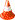  Игры-экспериментированияС природными объектами Игры-экспериментированияОбщения с людьми Игры-экспериментированияСо специальными игрушками для экспериментированияСюжетные самодеятельные игрыСюжетно -отобразительныеСюжетные самодеятельные игрыСюжетно - ролевыеСюжетные самодеятельные игрыРежиссерскиеСюжетные самодеятельные игрыТеатрализованные Обучающие игры Автодидактические предметные Обучающие игры Сюжетно - дидактические Обучающие игры Подвижные Обучающие игры Музыкальные Обучающие игры Учебно - предметные дидактические Досуговые игры  Интеллектуальные Досуговые игры  Забавы Досуговые игры  Развлечения Досуговые игры  Театральные Досуговые игры  Празднично-карнавальные Досуговые игры  Компьютерные Обрядовые игры Культовые Обрядовые игры Семейные Обрядовые игры Сезонные Тренинговые игрыИнтеллектуальные Тренинговые игрыСенсомоторные Тренинговые игрыАдаптивные  Досуговые игрыИгрища  Досуговые игрыТихие  Досуговые игрыЗабавляющие  Досуговые игрыРазвлекающиеБазовая образовательная областьПериодичностьПериодичностьПериодичностьПериодичностьБазовая образовательная область1 мл. группаЧас в неделю2мл. группаЧас в неделюПознав.развитие [Познавательно исследовательская и продуктивнаяконструктивная деятельность. Формирование элементарных математических представлений)-115Познав.развитие Формирование  целостной картины мира, расширение кругозора.110115Речевое развитие (развитие речи)220115Художественно-эстетическое развитие (ХЭР)РисованиеЛепкаАппликация112010,50,530Физическое развитие330345ХЭРМузыка220230Общее количество101,40102,30Базовая образовательная областьПериодичностьУтренняя гимнастикаежедневноКомплексы закаливающих процедурежедневноГигиенические процедурыежедневноСитуативные беседы при проведении режимных моментовежедневноДежурстваежедневноПрогулкиежедневноСамостоятельная деятельность детейСамостоятельная деятельность детейИграежедневноСамостоятельная деятельность детей в центрах развитияежедневноПонедельникПонедельникПознавательное развитие. (ФЦКМ)10.20 – 10.35ХЭР. (Лепка/Аппликация)10.50 – 11.05  ВторникВторникПознавательное развитие. (ФЭМП)(Разв/речи в 1мл.гр)10.20 – 10.35Речевое развитие в 1мл.гр10.50 – 11.00Физическая культура11.10 – 11.25СредаСредаРечевое развитие. (Развитие речи)10.20 – 10.35ХЭР. Музыка10.50 – 11.05ЧетвергЧетвергРечевое развитие (чтение художественной литературы)10.20 – 10.35ХЭР. Музыка10.50 – 11.05Физическая культура16.15 – 16.30ПятницаПятницаХЭР. (Рисование)10.20 – 10.35Физическая культура10.50 – 11.05№п/пДатаОрганизованная образовательная  деятельность.ТемаТемаЛитератураПримечания.СЕНТЯБРЬ1-я неделяСЕНТЯБРЬ1-я неделяСЕНТЯБРЬ1-я неделяСЕНТЯБРЬ1-я неделяСЕНТЯБРЬ1-я неделяСЕНТЯБРЬ1-я неделяСЕНТЯБРЬ1-я неделя1.04.09Познание (ФЦКМ)ХЭР(лепка)Знакомство Знакомство с глинойЗнакомство Знакомство с глинойКомплексные занятия по программе Н.Е. Вераксы  «От рождения до школы». Стр.332.05.09Познание (ФЭМП)ФизкультураШар и куб Башенка Шар и куб Башенка Комплексные занятия по программе Н.Е. Вераксы  «От рождения до школы». Стр. 343.06.09Речевое развитие (развитие речи)            МузыкаЗКР: звук ( У )Музыкальная ритмикаЗКР: звук ( У )Музыкальная ритмикаКомплексные занятия по программе Н.Е. Вераксы  «От рождения до школы». Стр. 364.07.09Чтение художественной литературы.            Музыка.                    Физкультура.С.Черный. «Приставалка»- чтениеКолыбельная песняПодвижные игрыС.Черный. «Приставалка»- чтениеКолыбельная песняПодвижные игрыКомплексные занятия по программе Н.Е. Вераксы  «От рождения до школы». Стр. 375.08.09ХЭР (рисование)ФизкультураЗнакомство с карандашами и бумагой Общеразвивающие упражнения «Солнышко»Знакомство с карандашами и бумагой Общеразвивающие упражнения «Солнышко»Комплексные занятия по программе Н.Е. Вераксы  «От рождения до школы». Стр. 392-я неделя2-я неделя2-я неделя2-я неделя2-я неделя2-я неделя2-я неделя6.11.09Познание (ФЦКМ)ХЭР(аппликация)Познание (ФЦКМ)ХЭР(аппликация)Что нам осень подарила? Большие и маленькие мячиКомплексные занятия по программе Н.Е. Вераксы  «От рождения до школы». Стр. 417.12.09Познание (ФЭМП)ФизкультураПознание (ФЭМП)ФизкультураКошечки  Игра «Подбери клубочек»Комплексные занятия по программе Н.Е. Вераксы  «От рождения до школы». Стр. 438.13.09Речевое развитие (развитие речи)            МузыкаЗКР: звуки (у),(а) Музыкальная ритмикаКомплексные занятия по программе Н.Е. Вераксы  «От рождения до школы». Стр.449.14.09Чтение художественной литературы.            Музыка.                    Физкультура.Чтение сказки «Кот, петух и лиса» Музыкальная игра «Угадай, что звучит?» Игра «Жмурки»Комплексные занятия по программе Н.Е. Вераксы  «От рождения до школы». Стр.4510.15.09 ХЭР (рисование)ФизкультураДождь Общеразвивающие упражнения «Дождик»Комплексные занятия по программе Н.Е. Вераксы «От рождения до школы».Стр. 463–я неделя3–я неделя3–я неделя3–я неделя3–я неделя3–я неделя11.18.09Познание (ФЦКМ)ХЭР(лепка)«Листопад, листопад, засыпает старый сад..» Разноцветные линииКомплексные занятия по программе Н.Е. Вераксы «От рождения до школы».Стр. 4712.19.09Познание (ФЭМП)ФизкультураПутешествие в зоопарк.Башенка и лесенкаИгра «Поезд»Комплексные занятия по программе Н.Е. Вераксы  «От рождения до школы». Стр. 4913.20.09Речевое развитие (развитие речи)            МузыкаРассматривание иллюстраций «Колобок» (рнс)Этюд-драматизация «Колобок катится по дорожке»Комплексные занятия по программе Н.Е. Вераксы  «От рождения до школы». Стр.5114.21.09Чтение художественной литературы.            Музыка.                    Физкультура.Чтение: «Колобок» (рнс) Игровое упражнение «Ладушки» Игра «Попади в цель»Комплексные занятия по программе Н.Е. Вераксы  «От рождения до школы». Стр.5215.22.09ХЭР (рисование)ФизкультураЦветные ниточки для шариков Общеразвивающие упражнения «Шарики»Комплексные занятия по программе Н.Е. Вераксы  «От рождения до школы». Стр.524-я неделя4-я неделя4-я неделя4-я неделя4-я неделя4-я неделя16.25.09Познание (ФЦКМ)ХЭР(аппликация)Игрушки в нашей комнате Мячики катятся по дорожкеКомплексные занятия по программе Н.Е. Вераксы  «От рождения до школы». Стр.335417.26.09Познание (ФЭМП)ФизкультураЦветочки Игра «Ромашки» Комплексные занятия по программе Н.Е. Вераксы  «От рождения до школы». Стр. 5518.27.09Речевое развитие (развитие речи)            МузыкаЗКР: звук (о) Танцевальная игра «Волшебные платочки)Комплексные занятия по программе Н.Е. Вераксы  «От рождения до школы». Стр.5619.28.09Чтение         Музыка.                    Физкультура.Чтение А. Барто «Игрушки» Образно-игровые упражнения под музыку Игра «Кто первый»Комплексные занятия по программе Н.Е. Вераксы  «От рождения до школы». Стр.5720.29.09ХЭР (рисование)ФизкультураКрасивый полосатый коврик Двигательные упражненияКомплексные занятия по программе Н.Е. Вераксы  «От рождения до школы». Стр.59ОКТЯБРЬ 1-я неделяОКТЯБРЬ 1-я неделяОКТЯБРЬ 1-я неделяОКТЯБРЬ 1-я неделяОКТЯБРЬ 1-я неделяОКТЯБРЬ 1-я неделя21.02.10 Познание (ФЦКМ)ХЭР(лепка)Хорошо у нас в детском саду Колобок Комплексные занятия по программе Н.Е. Вераксы  «От рождения до школы». Стр. 6022.03.10Познание (ФЭМП)ФизкультураГусеница и лесенка Подвижно-дидактическая игра «Не задень»Комплексные занятия по программе Н.Е. Вераксы  «От рождения до школы». Стр.6223.04.10Речевое развитие (развитие речи)            МузыкаРассматривание иллюстраций «Три медведя» (рнс) Имитация движений медведя под музыкуКомплексные занятия по программе Н.Е. Вераксы  «От рождения до школы». Стр.6324.05.10Чтение художественной литературы.            Музыка.                    Физкультура.Чтение «Три медведя» (рнс) Слушание музыки разного характераПодвижные игрыКомплексные занятия по программе Н.Е. Вераксы  «От рождения до школы». Стр.6425.06.10ХЭР (рисование)ФизкультураРазноцветный ковер из листьев Упражнения, подвижные игрыКомплексные занятия по программе Н.Е. Вераксы  «От рождения до школы». Стр. 652-я неделя2-я неделя2-я неделя2-я неделя2-я неделя2-я неделя26.09.10Познание (ФЦКМ)ХЭР(аппликация)Где ночует солнце? Большие и маленькие яблочки на тарелкеКомплексные занятия по программе Н.Е. Вераксы  «От рождения до школы». Стр.6727.10.10Познание (ФЭМП)ФизкультураКолобок Подвижные игры с колобкомКомплексные занятия по программе Н.Е. Вераксы  «От рождения до школы». Стр.6928.11.10Речевое развитие (развитие речи)            МузыкаЗКР: звук (и) Упражнение на развитие слуха и голосаКомплексные занятия по программе Н.Е. Вераксы  «От рождения до школы». Стр.7029.12.10Чтение художественной литературы.            Музыка.                    Физкультура.Чтение А. Плещеева «Осень наступила» Усвоение песенных навыковПодвижные игрыКомплексные занятия по программе Н.Е. Вераксы  «От рождения до школы». Стр. 7130.13.10ХЭР (рисование)ФизкультураЦветные клубочки Упражнения с мячомКомплексные занятия по программе Н.Е. Вераксы  «От рождения до школы». Стр.723-я неделя3-я неделя3-я неделя3-я неделя3-я неделя3-я неделя31.16.10Познание (ФЦКМ)ХЭР(лепка)Кошка и котенок Подарок любимому котенкуКомплексные занятия по программе Н.Е. Вераксы  «От рождения до школы». Стр.7432.17.10Познание (ФЭМП)ФизкультураАндрюша и цыпленок. Дорожки Игры с цыпленкомКомплексные занятия по программе Н.Е. Вераксы  «От рождения до школы». Стр. 7633.18.10Речевое развитие (развитие речи)            МузыкаРассматривание картины «Коза с козлятами» Пляска под русскую народную мелодиюКомплексные занятия по программе Н.Е. Вераксы  «От рождения до школы». Стр.7734.19.10 Чтение художественной литературы.            Музыка.                    Физкультура.Песенки-потешки: «Кисонька-мурысенька» Музыкальная игра «Поиграем в колпачок и палочку»Игра «Кто быстрее до флажка»Комплексные занятия по программе Н.Е. Вераксы  «От рождения до школы». Стр.7835.20.10ХЭР (рисование)ФизкультураРазноцветные мыльные пузыри» Физические упражненияКомплексные занятия по программе Н.Е. Вераксы  «От рождения до школы». Стр.804-я неделя4-я неделя4-я неделя4-я неделя4-я неделя4-я неделя36.23.10Познание (ФЦКМ)ХЭР(аппликация)Плоды фруктовых деревьев Консервируем фруктыКомплексные занятия по программе Н.Е. Вераксы  «От рождения до школы». Стр.8237.24.10Познание (ФЭМП)ФизкультураПутешествие в лес за грибами Сюжетные упражненияКомплексные занятия по программе Н.Е. Вераксы  «От рождения до школы». Стр. 8338.25.10Речевое развитие (развитие речи)            МузыкаДид. игра «Чудесный мешочек» Драматизация «Птички»Комплексные занятия по программе Н.Е. Вераксы  «От рождения до школы». Стр. 8439.26.10Чтение художественной литературы.            Музыка.                    Физкультура.Сказка «Сестрица Аленушка и братец Иванушка» Ритмические движения под музыку Игра «Догонялки»Комплексные занятия по программе Н.Е. Вераксы  «От рождения до школы». Стр.8540.27.10ХЭР (рисование)ФизкультураРисование по замыслу Упражнение «Путешествие»Комплексные занятия по программе Н.Е. Вераксы  «От рождения до школы». Стр.86НОЯБРЬ 1-я неделяНОЯБРЬ 1-я неделяНОЯБРЬ 1-я неделяНОЯБРЬ 1-я неделяНОЯБРЬ 1-я неделяНОЯБРЬ 1-я неделя4130.10Познание (ФЦКМ)ХЭР(лепка)Ветер-ветерок Воздушные шарикиКомплексные занятия по программе Н.Е. Вераксы  «От рождения до школы». Стр.884231.10Познание (ФЭМП)ФизкультураДворец и мебель для Царевны Несмеяны Подвижные игрыКомплексные занятия по программе Н.Е. Вераксы  «От рождения до школы». Стр.894301.11Речевое развитие (развитие речи)            МузыкаИнсценировка «У матрешки новоселье» Танец «Мы веселые матрешки»Комплексные занятия по программе Н.Е. Вераксы  «От рождения до школы». Стр.914402.11Чтение художественной литературы.            Музыка.                    Физкультура.Чтение С. Маршака «Детки в клетке» Ритмические движения Игра «Жмурки»Комплексные занятия по программе Н.Е. Вераксы  «От рождения до школы». Стр.924503.11ХЭР (рисование)ФизкультураКрасивые воздушные шары Упражнения с мячами и шарамиКомплексные занятия по программе Н.Е. Вераксы  «От рождения до школы». Стр. 934606.11Познание (ФЦКМ)ХЭР(аппликация)Как звери к зиме готовятся? «Шарики и кубики»Комплексные занятия по программе Н.Е. Вераксы  «От рождения до школы». Стр. 954707.11Познание (ФЭМП)ФизкультураЗаплатки для ковриков Подвижные игрыКомплексные занятия по программе Н.Е. Вераксы  «От рождения до школы». Стр. 974808.11Речевое развитие (развитие речи)            МузыкаДид. игры: «эхо», «чудесный мешочек» Исполнение песниКомплексные занятия по программе Н.Е. Вераксы  «От рождения до школы». Стр.984909.11Чтение художественной литературы.            Музыка.                    Физкультура.Чтение «Маша и медведь» (рнс) Слушание музыки Игра «Бегите ко мне»Комплексные занятия по программе Н.Е. Вераксы  «От рождения до школы». Стр.995010.11ХЭР (рисование)ФизкультураРазноцветные обручи Упражнение с обручамиКомплексные занятия по программе Н.Е. Вераксы  «От рождения до школы». Стр.1003-я неделя3-я неделя3-я неделя3-я неделя3-я неделя3-я неделя51.13.11Познание (ФЦКМ)ХЭР(лепка)Классификация посуды Лепка по замыслуКомплексные занятия по программе Н.Е. Вераксы  «От рождения до школы». Стр.  10152.14.11Познание (ФЭМП)ФизкультураПутешествие в лес. Конструирование мебели Подвижные игрыКомплексные занятия по программе Н.Е. Вераксы  «От рождения до школы». Стр. 10253.15.11Речевое развитие (развитие речи)            МузыкаЗКР Ритмические упражненияКомплексные занятия по программе Н.Е. Вераксы  «От рождения до школы». Стр. 10354.16.11Чтение художественной литературы.            Музыка.                    Физкультура.Чтение «Репка (рнс) Муз. игра «Ну-ка выбери, Петрушка» Игра «Птички и птенчики»Комплексные занятия по программе Н.Е. Вераксы  «От рождения до школы». Стр.10555.17.11ХЭР (рисование)ФизкультураБлюдце для молоко Подвижные игрыКомплексные занятия по программе Н.Е. Вераксы  «От рождения до школы». Стр. 1064-я неделя4-я неделя4-я неделя4-я неделя4-я неделя4-я неделя56.20.11Познание (ФЦКМ)ХЭР(аппликация)Наш семейный альбом Разноцветные огоньки в домикахКомплексные занятия по программе Н.Е. Вераксы  «От рождения до школы». Стр. 10757.21.11Познание (ФЭМП)ФизкультураКруг и квадрат Подвижные игры с мячомКомплексные занятия по программе Н.Е. Вераксы  «От ождения до школы». Стр.  10858.22.11Речевое развитие (развитие речи)            МузыкаЗКР: звуки (м) Развивающая игра под музыку «Мамам пироги печет»Комплексные занятия по программе Н.Е. Вераксы  «От рождения до школы». Стр. 10959.23.11Чтение художественной литературы.            Музыка.                    Физкультура.Чтение «Лиса и волк» (рнс) Ритмические движения с листочкамиКомплексные занятия по программе Н.Е. Вераксы  «От рождения до школы». Стр. 11060.24.11ХЭР (рисование)Физкультура«Кто живет в лесу?» Упражнения для зверейКомплексные занятия по программе Н.Е. Вераксы  «От рождения до школы». Стр.1115 неделя5 неделя5 неделя5 неделя5 неделя5 неделя6127.11Познание (ФЦКМ)ХЭР(аппликация)Повторение. Плоды фруктовых деревьев Повторение. Консервируем фруктыКомплексные занятия по программе Н.Е. Вераксы  «От рождения до школы». Стр.826228.11Познание (ФЭМП)ФизкультураПовторение. Путешествие в лес за грибами Повторение. Сюжетные упражненияКомплексные занятия по программе Н.Е. Вераксы  «От рождения до школы». Стр. 836329.11Речевое развитие (развитие речи)            МузыкаПовторение. Дид. игра «Чудесный мешочек» Повторение. Драматизация «Птички»Комплексные занятия по программе Н.Е. Вераксы  «От рождения до школы». Стр.846430.11Чтение художественной литературы.            Музыка.                    Физкультура.Повторение. Сказка «Сестрица Аленушка и братец Иванушка» Повторение. Ритмические движения под музыку Повторение. Игра «Догонялки»Комплексные занятия по программе Н.Е. Вераксы  «От рождения до школы». Стр.856501.12ХЭР (рисование)ФизкультураРисование по замыслу Упражнение «Путешествие»Комплексные занятия по программе Н.Е. Вераксы  «От рождения до школы». Стр.86ДЕКАБРЬ 1-я неделяДЕКАБРЬ 1-я неделяДЕКАБРЬ 1-я неделяДЕКАБРЬ 1-я неделяДЕКАБРЬ 1-я неделяДЕКАБРЬ 1-я неделя66.04.12Познание (ФЦКМ)ХЭР(лепка)Наступила зима Снеговик Комплексные занятия по программе Н.Е. Вераксы  «От рождения до школы». Стр. 11267.05.12Познание (ФЭМП)ФизкультураКот и мыши. Дорожка для колобка Подвижные игрыКомплексные занятия по программе Н.Е. Вераксы  «От рождения до школы». Стр.11368.06.12Речевое развитие (развитие речи)            МузыкаЗКР: звуки (б), (д) Танец-хоровод «На дворе мороз и ветер»Комплексные занятия по программе Н.Е. Вераксы  «От рождения до школы». Стр.11569.07.12Чтение художественной литературы.            Музыка.                    ФизкультураЧтение «Сказка про глупого мышонка» Игра малой подвижности «Покачай мышонка» Игра «Мыши и кот»Комплексные занятия по программе Н.Е. Вераксы  «От рождения до школы». Стр.11670.08.12ХЭР (рисование)ФизкультураСнежные комочки Игровые упражненияКомплексные занятия по программе Н.Е. Вераксы  «От рождения до школы». Стр.1172-я неделя2-я неделя2-я неделя2-я неделя2-я неделя2-я неделя71.11.12Познание (ФЦКМ)ХЭР(аппликация)Зима в лесу Снеговик Комплексные занятия по программе Н.Е. Вераксы  «От рождения до школы». Стр. 11972.12.12 Познание (ФЭМП)ФизкультураНовогодняя елочка Упражнение «Елочки»Комплексные занятия по программе Н.Е. Вераксы  «От рождения до школы». Стр. 12173.13.12Речевое развитие (развитие речи)            МузыкаСтихотворение А.Босева "Трое"Слушание песниКомплексные занятия по программе Н.Е. Вераксы  «От рождения до школы». Стр. 12274.14.12Чтение художественной литературы.            Музыка.                    Физкультура Чтение Л. Воронковой «Снег идет» Парный танец Игра «Бегите к флажку»Комплексные занятия по программе Н.Е. Вераксы  «От рождения до школы». Стр. 12375.15.12ХЭР (рисование)ФизкультураДеревья на нашем участке Упражнение «В лесу»Комплексные занятия по программе Н.Е. Вераксы  «От рождения до школы». Стр.1243-я неделя3-я неделя3-я неделя3-я неделя3-я неделя3-я неделя76.18.12Познание (ФЦКМ)ХЭР(лепка)Магазин одежды Вешалки для одеждыКомплексные занятия по программе Н.Е. Вераксы  «От рождения до школы». Стр. 12577.19.12Познание (ФЭМП)ФизкультураЗайчата. Ворота Подвижные игрыКомплексные занятия по программе Н.Е. Вераксы  «От рождения до школы». Стр. 12678.20.12Речевое развитие (развитие речи)            МузыкаЗКР Муз. номер «Мы матрешки!»Комплексные занятия по программе Н.Е. Вераксы  «От рождения до школы». Стр. 12879.21.12Чтение художественной литературы.            Музыка.                    ФизкультураЧтение «Снегурушка и лиса»( рнс) Песня «Новый год»Комплексные занятия по программе Н.Е. Вераксы  «От рождения до школы». Стр.12980.22.12ХЭР (рисование)ФизкультураЗнакомство с дымковской игрушкой Комплекс упражненийКомплексные занятия по программе Н.Е. Вераксы  «От рождения до школы». Стр.1304-я неделя4-я неделя4-я неделя4-я неделя4-я неделя4-я неделя81.25.12Познание (ФЦКМ)ХЭР(аппликация)Праздник с игрушками Пирамидки в подарокКомплексные занятия по программе Н.Е. Вераксы  «От рождения до школы». Стр.13282.26.12 Познание (ФЭМП)ФизкультураБелочка и зайчик. П/д игры Комплексные занятия по программе Н.Е. Вераксы  «От рождения до школы». Стр.13483.27.12Речевое развитие (развитие речи)            МузыкаЗКР Исполнение танцаКомплексные занятия по программе Н.Е. Вераксы  «От рождения до школы». Стр.13584.28.12Чтение художественной литературы.            Музыка.                    ФизкультураБеседа о сказке «Снегурушка и лиса» Чтение стихов Игра «Найди свой цвет»Комплексные занятия по программе Н.Е. Вераксы  «От рождения до школы». Стр.13785.29.12.ХЭР (рисование)ФизкультураЕлочка Упражнение «Идем в лес»Комплексные занятия по программе Н.Е. Вераксы  «От рождения до школы». Стр.137С 29.12  подготовка к новогоднему утреннику.С 29.12  подготовка к новогоднему утреннику.С 29.12  подготовка к новогоднему утреннику.С 29.12  подготовка к новогоднему утреннику.С 29.12  подготовка к новогоднему утреннику.С 29.12  подготовка к новогоднему утреннику.ЯНВАРЬ 1-я неделяС 01.01.18 по 09.01.18 каникулярные дниЯНВАРЬ 1-я неделяС 01.01.18 по 09.01.18 каникулярные дниЯНВАРЬ 1-я неделяС 01.01.18 по 09.01.18 каникулярные дниЯНВАРЬ 1-я неделяС 01.01.18 по 09.01.18 каникулярные дниЯНВАРЬ 1-я неделяС 01.01.18 по 09.01.18 каникулярные дниЯНВАРЬ 1-я неделяС 01.01.18 по 09.01.18 каникулярные дни86.День и ночь Вкусные гостинцы на дне рождения мишки87.Треугольник.  Ворота  Подвижная игра88.Рассматривание иллюстраций к сказке «Гуси-лебеди» Колыбельная песня89.Чтение сказки «Гуси-лебеди» Ритм. Движения Игра «Трамвай»90.Новогодняя елка с огоньками и шарами Упражнение «Украшаем елку»2-я неделя2-я неделя2-я неделя2-я неделя2-я неделя2-я неделя91.09.01.Познание (ФЦКМ)ХЭР(аппликация)Дикие животные Красивая салфеткаКомплексные занятия по программе Н.Е. Вераксы  «От рождения до школы». Стр.14692.10.01  Познание (ФЭМП)ФизкультураДомик для лягушки П/д игрыКомплексные занятия по программе Н.Е. Вераксы  «От рождения до школы». Стр.14793.11.01.Речевое развитие (развитие речи)            МузыкаРассматривание сюжетных картин Игра «Зоопарк»Комплексные занятия по программе Н.Е. Вераксы  «От рождения до школы». Стр.1489412.01.Чтение художественной литературы.            Музыка.                    ФизкультураЧтение стихотворения З. Александровой «Мой мишка» Муз. игра «Отгадай звук» Игра «Поезд»Комплексные занятия по программе Н.Е. Вераксы  «От рождения до школы». Стр.1509513.01ХЭР (рисование)ФизкультураУкрасим рукавичку-домик Упражнение «Теремок»Комплексные занятия по программе Н.Е. Вераксы  «От рождения до школы». Стр.1513-я неделя3-я неделя3-я неделя3-я неделя3-я неделя3-я неделя9615.01Познание (ФЦКМ)ХЭР(лепка)Новоселье Табурет для игрушекКомплексные занятия по программе Н.Е. Вераксы  «От рождения до школы». Стр.1539716.01  Познание (ФЭМП)Речевое развитие (конструирование)ФизкультураФотография лошадки. Ворота П/и «Лошадки»Комплексные занятия по программе Н.Е. Вераксы  «От рождения до школы». Стр.1549817.01.Речевое развитие (развитие речи)            МузыкаЗКР: звук (т) Муз.игра «Ходит Ваня»Комплексные занятия по программе Н.Е. Вераксы  «От рождения до школы». Стр.1559918.01Чтение художественной литературы.            Музыка.                    ФизкультураЧтение В. Бианки «Лис и мышонок» Слушание музыки Игра «Солнышко и дождик»Комплексные занятия по программе Н.Е. Вераксы  «От рождения до школы». Стр.15610019.01ХЭР (рисование)ФизкультураУкрасим уточку Комплекс упражненийКомплексные занятия по программе Н.Е. Вераксы  «От рождения до школы». Стр.1574-я неделя4-я неделя4-я неделя4-я неделя4-я неделя4-я неделя10122.01.Познание (ФЦКМ)ХЭР(аппликация)Поможем зайке Грузовик Комплексные занятия по программе Н.Е. Вераксы  «От рождения до школы». Стр.15910223.01  Познание (ФЭМП)ФизкультураПетушок П/и «Птички»Комплексные занятия по программе Н.Е. Вераксы  «От рождения до школы». Стр.16010324.01Речевое развитие (развитие речи)            МузыкаЗКР: звук (к) Ритм. движенияКомплексные занятия по программе Н.Е. Вераксы  «От рождения до школы». Стр.16110425.01Чтение художественной литературы.            Музыка.                    ФизкультураЧтение сказки «Волк и семеро козлят» Песня «Зима»Комплексные занятия по программе Н.Е. Вераксы  «От рождения до школы». Стр.16210526.01ХЭР (рисование)ФизкультураМы слепили на прогулке снеговиков Упражнение «Прогулка»Комплексные занятия по программе Н.Е. Вераксы  «От рождения до школы». Стр.163ФЕВРАЛЬ 1-я неделяФЕВРАЛЬ 1-я неделяФЕВРАЛЬ 1-я неделяФЕВРАЛЬ 1-я неделяФЕВРАЛЬ 1-я неделяФЕВРАЛЬ 1-я неделя10629.01Познание (ФЦКМ)ХЭР (лепка)Большие и маленькие звездочки Птички на кормушкиКомплексные занятия по программе Н.Е. Вераксы  «От рождения до школы». Стр.16510730.01Познание (ФЭМП)ФизкультураЕлочки. Домик П/и «Собери орешки»Комплексные занятия по программе Н.Е. Вераксы  «От рождения до школы». Стр.16610831.01Речевое развитие (развитие речи)            МузыкаЗКР: звук (п) Драматизация под музыкуКомплексные занятия по программе Н.Е. Вераксы  «От рождения до школы». Стр.16810901.02Чтение художественной литературы.            Музыка.                    ФизкультураЧтение сказки «Лиса и заяц» Хороводный танец Игра «По ровненькой дорожке»Комплексные занятия по программе Н.Е. Вераксы  «От рождения до школы». Стр.16911002.02ХЭР (рисование)ФизкультураРисование по замыслу Упражнение «Прогулка в лес»Комплексные занятия по программе Н.Е. Вераксы  «От рождения до школы». Стр.1702-я неделя2-я неделя2-я неделя2-я неделя2-я неделя2-я неделя11105.02Познание (ФЦКМ)ХЭР(аппликация)Мы поздравляем наших пап Праздничная панорамаКомплексные занятия по программе Н.Е. Вераксы  «От рождения до школы». Стр.17111206.02Познание (ФЭМП)ФизкультураСамолетик для папы П/игрыКомплексные занятия по программе Н.Е. Вераксы  «От рождения до школы». Стр.17211307.02Речевое развитие (развитие речи)            МузыкаЗКР: звук (ф) Слушание песниКомплексные занятия по программе Н.Е. Вераксы  «От рождения до школы». Стр.17311408.02Чтение художественной литературы.            Музыка.                    ФизкультураЧтение сказки «Петушок и бобовое зернышко» Исполнение песни Игра «Поймай комара»Комплексные занятия по программе Н.Е. Вераксы  «От рождения до школы». Стр.17411509.02ХЭР (рисование)ФизкультураСветит солнышко Упражнение «Солнышко»Комплексные занятия по программе Н.Е. Вераксы  «От рождения до школы». Стр.1753-я неделя3-я неделя3-я неделя3-я неделя3-я неделя3-я неделя11612.02Познание (ФЦКМ)ХЭР(лепка)Самолет построим сами Колеса и рули для автомастерскойКомплексные занятия по программе Н.Е. Вераксы  «От рождения до школы». Стр.17611713.02Познание (ФЭМП)ФизкультураДве куклы. Мебель для игрушек П/и. «Маленькие и большие ножки»Комплексные занятия по программе Н.Е. Вераксы  «От рождения до школы». Стр.17811814.02Речевое развитие (развитие речи)            МузыкаЗКР: звук (с) Исполнение песниКомплексные занятия по программе Н.Е. Вераксы  «От рождения до школы». Стр.17911915.02Чтение художественной литературы.            Музыка.                   Чтение сказки «Рукавичка» Слушание музыки  Игра «воробышки и кот»Комплексные занятия по программе Н.Е. Вераксы  «От рождения до школы». Стр.18012016.02ХЭР (рисование)ФизкультураСамолеты летят Упражнение «Самолет»Комплексные занятия по программе Н.Е. Вераксы  «От рождения до школы». Стр.1814-я неделя4-я неделя4-я неделя4-я неделя4-я неделя4-я неделя12119.02Познание (ФЦКМ)ХЭР(аппликация)«Мамы всякие нужны!» Узор на кругеКомплексные занятия по программе Н.Е. Вераксы  «От рождения до школы». Стр.18312220.02Познание (ФЭМП)ФизкультураОткрытки для мам П/игрыКомплексные занятия по программе Н.Е. Вераксы  «От рождения до школы». Стр.18412321.02Речевое развитие (развитие речи)            МузыкаЗаучивание стихотворения В. Берестова «Петушки» Исполнение песниКомплексные занятия по программе Н.Е. Вераксы  «От рождения до школы». Стр.18512422.02Чтение художественной литературы.  (Речевое развитие)          Музыка.                    ФизкультураЧтение сказки «Коза-дереза» Ритм. Движения под музыку Игра «С кочки на кочку»Комплексные занятия по программе Н.Е. Вераксы  «От рождения до школы». Стр.18612523.02ХЭР (рисование)ФизкультураДеревья в снегу Упражнение «Прогулка по сказочному лесу»Комплексные занятия по программе Н.Е. Вераксы  «От рождения до школы». Стр.187МАРТ 1-я неделяМАРТ 1-я неделяМАРТ 1-я неделяМАРТ 1-я неделяМАРТ 1-я неделяМАРТ 1-я неделя12626.02Познание (ФЦКМ)ХЭР(лепка)Едем в гости к бабушке Угощение для бабушкиКомплексные занятия по программе Н.Е. Вераксы  «От рождения до школы». Стр.18812727.02Познание (ФЭМП)ФизкультураСоревнование Подарок для мамы П/игрыКомплексные занятия по программе Н.Е. Вераксы  «От рождения до школы». Стр.19012828.02Речевое развитие (развитие речи)            МузыкаСтихотворение И. Косякова «Все она» Исполнение песниКомплексные занятия по программе Н.Е. Вераксы  «От рождения до школы». Стр.19112901.03Чтение художественной литературы.            Музыка.                    ФизкультураЧтение стихотворений о маме Песня «Мамочка моя» Игра «Наседка и цыплята»Комплексные занятия по программе Н.Е. Вераксы  «От рождения до школы». Стр.19213002.03ХЭР (рисование)Физкультура«Солнечный зайчик» Упражнение Комплексные занятия по программе Н.Е. Вераксы  «От рождения до школы». Стр.1932-я неделя2-я неделя2-я неделя2-я неделя2-я неделя2-я неделя13105.03Познание (ФЦКМ)ХЭР(аппликация)Кто живет рядом с нами? Цветы в подарокКомплексные занятия по программе Н.Е. Вераксы  «От рождения до школы». Стр.19413206.03Познание (ФЭМП)ФизкультураКораблики П/д игрыКомплексные занятия по программе Н.Е. Вераксы  «От рождения до школы». Стр.19613307.03Речевое развитие (развитие речи)            МузыкаЗКР: звук (з) Песенное творчествоКомплексные занятия по программе Н.Е. Вераксы  «От рождения до школы». Стр.19713408.03Чтение художественной литературы.            Музыка.                    ФизкультураЧтение сказки «у страха глаза велики» Слушание музыкиКомплексные занятия по программе Н.Е. Вераксы  «От рождения до школы». Стр.19713509.03ХЭР (рисование)Физкультура«Все сосульки плакали» Упражнение «Прогулка»Комплексные занятия по программе Н.Е. Вераксы  «От рождения до школы». Стр.1983-я неделя3-я неделя3-я неделя3-я неделя3-я неделя3-я неделя13612.03Познание (ФЦКМ)ХЭР(лепка)Бытовые приборы Неваляшка для незнайкиКомплексные занятия по программе Н.Е. Вераксы  «От рождения до школы». Стр.20013713.03Познание (ФЭМП)ФизкультураЦыпленок. Загон для лошадок П/игрыКомплексные занятия по программе Н.Е. Вераксы  «От рождения до школы». Стр.20113814.03Речевое развитие (развитие речи)            МузыкаЗКР: звук (ц) Исполнение песниКомплексные занятия по программе Н.Е. Вераксы  «От рождения до школы». Стр.20213915.03Чтение художественной литературы.            Музыка.                    ФизкультураЧтение С. Маршака «Усатый-полосатый» Имитация движений кошки П/играКомплексные занятия по программе Н.Е. Вераксы  «От рождения до школы». Стр.20414016.03ХЭР (рисование)ФизкультураПоменяем воду в аквариуме Упражнение «Рыбки»Комплексные занятия по программе Н.Е. Вераксы  «От рождения до школы». Стр.2054-я неделя4-я неделя4-я неделя4-я неделя4-я неделя4-я неделя14119.03Познание (ФЦКМ)ХЭР(аппликация)Мы - космонавты Салфетка Комплексные занятия по программе Н.Е. Вераксы  «От рождения до школы». Стр.20614220.03Познание (ФЭМП)Физкультура«Теремок» П/игра «зверята»Комплексные занятия по программе Н.Е. Вераксы  «От рождения до школы». Стр.20714321.03Речевое развитие (развитие речи)            МузыкаЗКР: звук (ч) Исполнение песниКомплексные занятия по программе Н.Е. Вераксы  «От рождения до школы». Стр.20814422.03Чтение художественной литературы.            Музыка.                    ФизкультураЧтение рассказов Л. Толстого «Правда всего дороже» Муз.игра «К нам пришли»Комплексные занятия по программе Н.Е. Вераксы  «От рождения до школы». Стр.20914523.03ХЭР (рисование)ФизкультураШагают наши ноженьки по узенькой дороженьке Общераз. упражненияКомплексные занятия по программе Н.Е. Вераксы  «От рождения до школы». Стр.2115 неделя5 неделя5 неделя5 неделя5 неделя5 неделя14626.03Познание (ФЦКМ)ХЭР(аппликация)Мы - космонавты Салфетка Комплексные занятия по программе Н.Е. Вераксы  «От рождения до школы». Стр.20614727.03Познание (ФЭМП)Физкультура«Теремок» П/игра «зверята»Комплексные занятия по программе Н.Е. Вераксы  «От рождения до школы». Стр.20714828.03Речевое развитие (развитие речи)            МузыкаЗКР: звук (ч) Исполнение песниКомплексные занятия по программе Н.Е. Вераксы  «От рождения до школы». Стр.20814929.03Чтение художественной литературы.            Музыка.                    ФизкультураЧтение рассказов Л. Толстого «Правда всего дороже» Муз.игра «К нам пришли»Комплексные занятия по программе Н.Е. Вераксы  «От рождения до школы». Стр.20915030.03ХЭР (рисование)ФизкультураШагают наши ноженьки по узенькой дороженьке Общераз. упражненияКомплексные занятия по программе Н.Е. Вераксы  «От рождения до школы». Стр.211АПРЕЛЬ 1-я неделяАПРЕЛЬ 1-я неделяАПРЕЛЬ 1-я неделяАПРЕЛЬ 1-я неделяАПРЕЛЬ 1-я неделяАПРЕЛЬ 1-я неделя15102.04Познание (ФЦКМ)ХЭР(лепка)Солнечные зайчики Цыплята гуляютКомплексные занятия по программе Н.Е. Вераксы  «От рождения до школы». Стр.21215203.04Познание (ФЭМП)ФизкультураИгрушечный магазин. Ворота для машины П/игрыКомплексные занятия по программе Н.Е. Вераксы  «От рождения до школы». Стр.21415304.04Речевое развитие (развитие речи)            МузыкаЗКР Песня для цыплятКомплексные занятия по программе Н.Е. Вераксы  «От рождения до школы». Стр.21515405.04Чтение художественной литературы.            Музыка.                    ФизкультураЧтение сказки «Теремок» Ритм. Движения под музыку Игра «Мыши в кладовой»Комплексные занятия по программе Н.Е. Вераксы  «От рождения до школы». Стр.21615506.04ХЭР (рисование)ФизкультураМой веселый, звонкий мяч Упражнения с мячомКомплексные занятия по программе Н.Е. Вераксы  «От рождения до школы». Стр.2172-я неделя2-я неделя2-я неделя2-я неделя2-я неделя2-я неделя15609.04Познание (ФЦКМ)ХЭР(аппликация)Деревья и кустарники на нашем участке Скворечник Комплексные занятия по программе Н.Е. Вераксы  «От рождения до школы». Стр.21915710.04Познание (ФЭМП)ФизкультураУтро и вечер П/д игра «Солнышко»Комплексные занятия по программе Н.Е. Вераксы  «От рождения до школы». Стр.22015811.04Речевое развитие (развитие речи)            МузыкаЗаучивание стихотворения «Весенняя гостья» Песенка про птицКомплексные занятия по программе Н.Е. Вераксы  «От рождения до школы». Стр.22115912.04Чтение художественной литературы.            Музыка.                    ФизкультураЧтение стихотворения А. Плещеева «Весна» Муз. номер Игра «Попади в круг»Комплексные занятия по программе Н.Е. Вераксы  «От рождения до школы». Стр.22216013.04ХЭР (рисование)ФизкультураПраздничные флажки Упражнение «Праздник»Комплексные занятия по программе Н.Е. Вераксы  «От рождения до школы». Стр.2233-я неделя3-я неделя3-я неделя3-я неделя3-я неделя3-я неделя16116.04Познание (ФЦКМ)ХЭР(лепка)Кто построил этот дом? Кирпичики Комплексные занятия по программе Н.Е. Вераксы  «От рождения до школы». Стр.22416217.04Познание (ФЭМП)ФизкультураИстория про бабушку и дедушку. Домик П/д игра «Будь внимателен» Комплексные занятия по программе Н.Е. Вераксы  «От рождения до школы». Стр.22516318.04Речевое развитие (развитие речи)            МузыкаЗКР: звук (с) Слушание песниКомплексные занятия по программе Н.Е. Вераксы  «От рождения до школы». Стр.22716419.04Чтение художественной литературы.            Музыка.                    ФизкультураРассказывание сказки «Курочка ряба» Слушание музыкиКомплексные занятия по программе Н.Е. Вераксы  «От рождения до школы». Стр.22816520.04ХЭР (рисование)ФизкультураОдуванчик Упражнение «Прогулка»Комплексные занятия по программе Н.Е. Вераксы  «От рождения до школы». Стр.2294-я неделя4-я неделя4-я неделя4-я неделя4-я неделя4-я неделя16623.04Познание (ФЦКМ)ХЭР(аппликация)Где мы живем? Скоро праздник придет Комплексные занятия по программе Н.Е. Вераксы  «От рождения до школы». Стр.23016724.04Познание (ФЭМП)ФизкультураКотята П/игрыКомплексные занятия по программе Н.Е. Вераксы  «От рождения до школы». Стр.23116925.04Речевое развитие (развитие речи)            МузыкаЗКР: звуки  (с), (з), (ц) Исполнение песниКомплексные занятия по программе Н.Е. Вераксы  «От рождения до школы». Стр.23217026.04Чтение художественной литературы.            Музыка.                    ФизкультураЧтение рассказа Я. Тайца «Праздник» Упражнение под музыку Игра «Сбей кеглю»Комплексные занятия по программе Н.Е. Вераксы  «От рождения до школы». Стр.23317127.04ХЭР (рисование)ФизкультураМатрешек русский хоровод Упражнение «Матрешки»Комплексные занятия по программе Н.Е. Вераксы  «От рождения до школы». Стр.234МАЙ1-я неделяМАЙ1-я неделяМАЙ1-я неделяМАЙ1-я неделяМАЙ1-я неделяМАЙ1-я неделя17230.04Познание (ФЦКМ)ХЭР(лепка)Дождик песенку поет Утенок в лужицеКомплексные занятия по программе Н.Е. Вераксы  «От рождения до школы». Стр.23617303.05Познание (ФЭМП)ФизкультураЗнакомство. Заборчик Игра «Хлопки»Комплексные занятия по программе Н.Е. Вераксы  «От рождения до школы». Стр.23717404.05Речевое развитие (развитие речи)            МузыкаЗКР: звук (ш) Исполнение песниКомплексные занятия по программе Н.Е. Вераксы  «От рождения до школы». Стр.23817505.05Чтение художественной литературы.            Музыка.                    ФизкультураЧтение. Е. Благинина «Вот какая мама» Ритмические движения Игра «Жмурки»Комплексные занятия по программе Н.Е. Вераксы  «От рождения до школы». Стр.23917606.05ХЭР (рисование)ФизкультураЦып-цып-цып, мои цыплятки Упражнение «Цыплята»Комплексные занятия по программе Н.Е. Вераксы  «От рождения до школы». Стр.2402-я неделя2-я неделя2-я неделя2-я неделя2-я неделя2-я неделя17707.05Познание (ФЦКМ)ХЭР(аппликация)Шестиногие малыши Цыплята на лугуКомплексные занятия по программе Н.Е. Вераксы  «От рождения до школы». Стр.24217808.05Познание (ФЭМП)ФизкультураИгра с Незнайкой П/д игра «Смотри и делай»Комплексные занятия по программе Н.Е. Вераксы  «От рождения до школы». Стр.243179.05Речевое развитие (развитие речи)            МузыкаРассматривание сюжетных картинок Слушание музыкиКомплексные занятия по программе Н.Е. Вераксы  «От рождения до школы». Стр.24418010.05Чтение художественной литературы.            Музыка.                    ФизкультураЧтение сказки К. Чуковского «Цыпленок» Муз. игра «К нам жук влетел..»Комплексные занятия по программе Н.Е. Вераксы  «От рождения до школы». Стр.24518111.05ХЭР (рисование)ФизкультураРисование по замыслу Упражнение «Лето приближается»Комплексные занятия по программе Н.Е. Вераксы  «От рождения до школы». Стр.2463-я неделя3-я неделя3-я неделя3-я неделя3-я неделя3-я неделя18214.05Познание (ФЦКМ)ХЭР(лепка)Классификация предметов Сладости для магазинаКомплексные занятия по программе Н.Е. Вераксы  «От рождения до школы». Стр.24818315.05Познание (ФЭМП)ФизкультураДень рождения доброй волшебницы. Башня из песка Подарок для феиКомплексные занятия по программе Н.Е. Вераксы  «От рождения до школы». Стр.24918416.05Речевое развитие (развитие речи)            МузыкаЗаучивание стихотворения В. Берестова «Котенок» пениеКомплексные занятия по программе Н.Е. Вераксы  «От рождения до школы». Стр.25118517.05Чтение художественной литературы.            Музыка.                    ФизкультураЧтение сказки «Бычок-черный бочок..» Игра с цветными флажкамиКомплексные занятия по программе Н.Е. Вераксы  «От рождения до школы». Стр.25118618.05ХЭР (рисование)ФизкультураЯркие флажки Общеразв. упражненияКомплексные занятия по программе Н.Е. Вераксы  «От рождения до школы». Стр.2524-я неделя4-я неделя4-я неделя4-я неделя4-я неделя4-я неделя18721.05Познание (ФЦКМ)ХЭР(аппликация)Наш друг светофор Домик Комплексные занятия по программе Н.Е. Вераксы  «От рождения до школы». Стр.25318922.05Познание (ФЭМП)ФизкультураДень рождения доброй волшебницы Игра «День рождения»Комплексные занятия по программе Н.Е. Вераксы  «От рождения до школы». Стр.25419023.05Речевое развитие (развитие речи)            Музыка«Что такое хорошо, что такое плохо?» Пляска под музыкуКомплексные занятия по программе Н.Е. Вераксы  «От рождения до школы». Стр.25519124.05Чтение художественной литературы.            Музыка.                    ФизкультураСтихотворение В. Маяковского «Что такое хорошо, что такое плохо» Ритм. движенияКомплексные занятия по программе Н.Е. Вераксы  «От рождения до школы». Стр.25619225.05ХЭР (рисование)ФизкультураЛисточки и почки П/игра «Деревья и ветер»Комплексные занятия по программе Н.Е. Вераксы  «От рождения до школы». Стр.256С 25 мая по 31 мая повторения, мониторинг и подготовка к празднику детства.С 25 мая по 31 мая повторения, мониторинг и подготовка к празднику детства.С 25 мая по 31 мая повторения, мониторинг и подготовка к празднику детства.С 25 мая по 31 мая повторения, мониторинг и подготовка к празднику детства.С 25 мая по 31 мая повторения, мониторинг и подготовка к празднику детства.С 25 мая по 31 мая повторения, мониторинг и подготовка к празднику детства.№Режимные моменты/ образовательная деятельностьв режимных моментахмл.гр. (1-4лет)1. Прием детей,  осмотр (взаимодействие с родителями, Речевое развитие);  утренняя гимнастика: (физическая культура, здоровье, игра);  беседы с детьми: (Речевое развитие, социализация, познание), наблюдения в природе: (труд, познание);  свободные игры (игра); индивидуальные и подгрупповые дидактические игры: (познание, Речевое развитие, социализация, игра); чтение художественной литературы8.30 - 9.002. Подготовка к 1-му завтраку, завтрак. Самостоятельные гигиенические  процедуры ,  дежурство(самообслуживание, культурно-гигиенические навыки, этикет, здоровье, социализация, Речевое развитие).9.30 - 10.003. Самостоятельная игровая деятельность Игры ролевые, дидактические  (игра, познание социализация, Речевое развитие), беседы, педагогические ситуации, индивидуальная работа с детьми по разным образовательным областям, самостоятельная игровая и художественная деятельность детей (игра, познание социализация, Речевое развитие, ХЭР)10.00-10.204. ООД10.20 - 10. 35перерыв10.55 - 11.105Второй завтрак10.35 - 10.556. Подготовка к прогулке (самообслуживание, социализация, Речевое развитие),Прогулка (игры, наблюдения, труд):наблюдение в природе (познание, безопасность, труд), труд в природе и в быту, подвижные игры (физкультура, здоровье, познание), ролевые игры (познание, социализация, Речевое развитие),  индивидуальная работа по развитию движений (здоровье, физкультура), дидактические игры по экологии, развитию речи, ознакомлению с окружающим (познание, Речевое развитие, социализация, безопасность), беседы с детьми (познание, Речевое развитие), рисование на асфальте, на мольбертах (художественная деятельность). Физкультура на улице (физкультура, здоровье, подвижные игры, Речевое развитие, познание).11.10 -11.307.Самостоятельная игровая деятельность самообслуживание, социализация, Речевое развитие, игры11.30 -12.008. Подготовка к обеду, (самообслуживание, безопасность, труд, культурно-гигиенические навыки, этикет, познание, художественная литература, социализация, Речевое развитие)Обед (самообслуживание, безопасность, культурно-гигиенические навыки, этикет, здоровье, социализация, Речевое развитие).12.00 - 12.509. Подготовка ко сну, сон.(самообслуживание, безопасность, культурно-гигиенические навыки, здоровье – воздушные ванны)12.50 -15.0010. Подъем, закаливающие процедуры (здоровье, физическая культура, труд, самообслуживание, художественная литература, Речевое развитие, социализация).15.00 -15.3011. Подготовка к полднику, полдник.(самообслуживание, безопасность, культурно-гигиенические навыки, этикет, здоровье, социализация, Речевое развитие).15.30 -15.5012. Совместная деятельность игра, познание социализация, Речевое развитие, художественное  творчество) Беседы, педагогические ситуации,   индивидуальная работа с детьми по разным образовательным областям15.50 -16.5013. Подготовка к прогулке, прогулка, самостоятельная деятельность,  уход домой. :наблюдение в природе (познание, безопасность, труд), труд в природе и в быту (безопасность, Речевое развитие, социализация), подвижные игры (физкультура, здоровье, познание), ролевые игры (познание, социализация, Речевое развитие),  индивидуальная работа по развитию движений (здоровье, физкультура), дидактические игры по экологии, развитию речи, ознакомлению с окружающим (познание, Речевое развитие, социализация), беседы с детьми (познание, Речевое развитие), рисование на асфальте, на мольбертах (художественная деятельность).16.50 -18.0014 Подготовка к ужину, ужин.(самообслуживание, безопасность, культурно-гигиенические навыки, этикет, здоровье, социализация, Речевое развитие).17.30 -18.0015. Самостоятельная деятельность, игры, трудСамостоятельная игровая и художественная деятельность детей(игра, познание социализация, Речевое развитие, ХЭР18.00 -18.3016Уход домой (взаимодействие с семьей, социализация, Речевое развитие).18.30-19.00Режимные моментыРежимные моментымл.гр. (1-4лет)Прием  детей.Прием детей на воздухе,  осмотр (взаимодействие с родителями, Речевое развитие);  утренняя гимнастика: (физическая культура, здоровье, игра);  беседы с детьми: (Речевое развитие, социализация, познание), наблюдения в природе: (труд, познание);  свободные игры (игра); индивидуальные и подгрупповые дидактические игры: (познание, Речевое развитие, социализация, игра); чтение художественной литературы8.30-9.30Подготовка к 1-му завтраку, завтрак. Самостоятельные гигиенические  процедуры ,  дежурство(самообслуживание, культурно-гигиенические навыки, этикет, здоровье, социализация, Речевое развитие).9.30-10.00Познавательно-игровая деятельность10.00-10.50Второй завтрак10.30Подготовка к прогулке (самообслуживание, социализация, Речевое развитие).,прогулка (игры, наблюдения, труд):наблюдение в природе (познание, безопасность, труд), труд в природе и в быту, подвижные игры (физкультура, здоровье, познание), ролевые игры (познание, социализация, Речевое развитие),  индивидуальная работа по развитию движений (здоровье, физкультура), дидактические игры по экологии, развитию речи, ознакомлению с окружающим (познание, Речевое развитие, социализация, безопасность), беседы с детьми (познание, Речевое развитие), рисование на асфальте, на мольбертах (художественная деятельность).10.50-11.20Возвращение с прогулки, Самостоятельная игровая деятельность самообслуживание, социализация, Речевое развитие, игры11.20-11.40Подготовка к обеду, (самообслуживание, безопасность, труд, культурно-гигиенические навыки, этикет, познание, художественная литература, социализация, Речевое развитие)Обед (самообслуживание, безопасность, культурно-гигиенические навыки, этикет, здоровье, социализация, Речевое развитие).11.40-12.20Подготовка ко сну, сон.(самообслуживание, безопасность, культурно-гигиенические навыки, здоровье – воздушные ванны)12.20-15.00Подъем (здоровье, физическая культура, труд, самообслуживание, художественная литература, Речевое развитие, социализация).15.00-15.30Подготовка к полднику, полдник.(самообслуживание, безопасность, культурно-гигиенические навыки, этикет, здоровье, социализация, Речевое развитие).15.30-15.50Игры, подготовка к прогулке, прогулка15.50-17.25Возвращение с прогулки17.25-17.45Подготовка к ужину, ужин.(самообслуживание, безопасность, культурно-гигиенические навыки, этикет, здоровье, социализация, Речевое развитие).17.45-18.30Познавательно-игровая деятельность, прогулка, уход домой18.30-19.30№Тема 2-ая младшая и средняя группаСтаршая группаПодготовительная группа1Я, моя семьяПонятия «семья». Члены семьи. Место ребенка в семье (сын, дочь, брат, сестра, внук, внучка). Семейные обязанностиПонятия «семья», «родной дом». Семья- группа живущих вместе родственников. Значение семьи для человека. Объяснение смысла пословиц: «Дома и стены помогают», «Мой дом - моя крепость»Различные уклады семейного быта. Семейные традиции. Понятие «предки». Несколько поколений составляют «род». Родословная. Генеалогическое древо.2Родной поселок. Момский улус (район)поселок, в котором я живу. Улица, на которой я живу. Улица, на которой находится детский сад. Некоторые достопримечательности села.  Современные и старинные постройки.Понятия «Родина», «малая родина». Путешествие в прошлое родного края. Исторические места родного села. Постройки. Организации.Культурно - историческое наследие родного села.  Особенности городской и сельской местности. Каменное и деревянное зодчество. Главная улица села. Архитектура и функциональные особенности отдельных зданий. Села, улуса, реки  и озера Момского улуса, их современное и древнее название.3Природа родного краяРастения сада, огорода, цветника, характерные Республики Саха (Якутия). Домашние и дикие животные, среда их обитания.Растительный и животный мир Якутии. Красная книга. Охрана природы. Зеленая аптека (лекарственные растения). Особенности ландшафта Момского улуса.Растительный и животный мир Якутии. Красная книга. Охрана природы. Зеленая аптека (лекарственные растения). Особенности ландшафта Момского улуса.4г. ЯкутскСтолица. Показ слайдов о достопримечательностях городаФабрики и заводы. Улицы, названные в честь знаменитых людей Якутии (например М.К. Аммосов).Сельское хозяйство Якутии: хлеборобство, животноводство, овощеводство, птицеводство.5Быт, традицииЗнакомство с домом и домашней утварью. Загадки о предметах быта. Знакомство с традиционными народными праздниками. Произведения устного народного творчества.Функциональное предназначение предметов якутского быта. Сочетание сезонного труда и развлечений - нравственная норма народной жизни. Традиционные народные праздники. Песни якутских композиторов. Гостеприимство якутского народа.Народный календарь. Традиционные национальные праздники, особенности их празднования, традиционные праздничные блюда.6Якутский народ. КостюмЗнакомство с народным костюмом. Материал, из которого изготовлен костюм. Детали костюма.Знакомство с историей костюма. Орнамент и его предназначение. Одежда наших предков. Знакомство с якутскими  узорами.Особенности Якутского народного костюма. Женский и мужской костюмы. Современный костюм.7Якутская посудаЗнакомство с посудой якутского народаЗнакомство с посудой якутского народа. Назначения посуды. Из какого материала сделана? (Береста, дерево, кожа и т.д.)Особенности якутской посуды. Знакомство с посудой якутского народа. Праздничная посуда.8Народные игрыЯкутские народные игры.Народные подвижные игры. Разучивание считалок, слов к играм.Старинные и современные народные игры, традиционные в Якутии9Земляки, прославившие наш поселок и ЯкутиюПонятие «земляки». Якутские писатели, поэты и художники. Строители, ученые.  Герои Великой отечественной войны. Наши современники- земляки, прославившие наш край  и поселок.Понятие «земляки». Якутские писатели, поэты и художники. Строители, ученые.  Герои Великой отечественной войны. Наши современники- земляки, прославившие наш край  и поселок.Понятие «земляки». Якутские писатели, поэты и художники. Строители, ученые.  Герои Великой отечественной войны. Наши современники- земляки, прославившие наш край  и поселок.10ОлонхоПонятие «Олонхо». Ознакомление детей с персонажами «Олонхо». С литературными произведениями известных писателей-олонхосутов.Понятие «Олонхо». Ознакомление детей с персонажами «Олонхо». С литературными произведениями известных писателей-олонхосутов.Понятие «Олонхо». Ознакомление детей с персонажами «Олонхо». С литературными произведениями известных писателей-олонхосутов.11ПРАЗДНИК «Ысыах»Понятие праздника «Ысыах», песни, танцы народа СахаПонятие праздника «Ысыах», песни, танцы народа СахаПонятие праздника «Ысыах», песни, танцы народа Саха№НеделиТемаЛитература1.Сент. 1-2ЗнакомствоНиколаева С. Н. «Юный эколог» стр 72.Сент. 3-4Знакомство с корнеплодами репы и морковиНиколаева С. Н. «Юный эколог» Стр. 113.Октябрь 1Что растет в группе?Николаева С. Н. «Юный эколог»стр 134.Октябрь 2Цветы живые - их надо кормитьНиколаева С. Н. «Юный эколог» Стр.145.Октябрь 3 Наблюдение за погодойНиколаева С. Н. «Юный эколог» стр 146.Октябрь 4Знакомство с помидором, огурцом, капустойНиколаева С. Н. «Юный эколог» стр 167.Ноябрь 1То есть у цветов?Николаева С. Н. «Юный эколог» стр 168.Ноябрь 2Знакомство с куриным семействомНиколаева С. Н. «Юный эколог» Стр.189.Ноябрь 3Сезонные явления природыНиколаева С. Н. «Юный эколог» Стр.2010.Ноябрь 4Знакомство с фруктамиНиколаева С. Н. «Юный эколог» стр 2311.Декабрь 1 Знакомство с коровой и теленкомНиколаева С. Н. «Юный эколог» Стр.2512.Декабрь 2Что есть у елиНиколаева С. Н. «Юный эколог» стр 2813.Декабрь 3Поможем елке она живаяНиколаева С. Н. «Юный эколог» Стр.3014.Декабрь 4Украсим живую елкуНиколаева С. Н. «Юный эколог» Стр.3215.Январь 2Заяц, волк - лесные жителиНиколаева С. Н. «Юный эколог» Стр.3616.Январь 3На кормушке прилетают птицыНиколаева С. Н. «Юный эколог» стр. 3817.Январь 4Заяц, волк, медведь и лиса - обитатели лесаНиколаева С. Н. «Юный эколог» стр. 4018.Февраль 1Как снег становится водой Николаева С. Н. «Юный эколог» стр 4119.Февраль 2Вода льется из кранаНиколаева С. Н. «Юный эколог» стр 4220.Февраль 3 Птице нужна разная еда Николаева С. Н. «Юный эколог» стр 4321Февраль 4Вода холодная и горячаяНиколаева С. Н. «Юный эколог» стр 4722Март 1 Отличие живой птицы от игрушечнойНиколаева С. Н. «Юный эколог» стр 4823Март 2Айболит проверяет здоровье детейНиколаева С. Н. «Юный эколог» стр5124Март 3Посадка огурцаНиколаева С. Н. «Юный эколог» стр 5225Март 4Знакомство с комнатными растениямиНиколаева С. Н. «Юный эколог» стр 54Апрель1Уход за растениямиНиколаева С. Н. «Юный эколог» стр55Апрель2Знакомтство с лошадью и жеребенкомНиколаева С. Н. «Юный эколог» стр57Апрель3СолнышкоНиколаева С. Н. «Юный эколог» стр 60Апрель4Корова, коза, лошадь - домашние животныеНиколаева С. Н. «Юный эколог» стр 61Май 1Знакомство с кошкой и собакойНиколаева С. Н. «Юный эколог» стр 63Май 2Собаки, кошки, мышки. СравненияНиколаева С. Н. «Юный эколог» стр65Май3Повторения Николаева С. Н. «Юный эколог» стрМай 4Мониторинг Николаева С. Н. «Юный эколог» МесяцыНазвание мероприятияСентябрьОформление семейных паспортов, сведений о родителяхАнализ семей по социальным группам (полные, неполные и т.д.)Расширенное заседание родительского комитета.ОктябрьКонсультация. «Семья глазами ребёнка»        Проведение общего родительского собрания для родителей вновь поступивших в д\с детейГрупповые родительские собрания  по плануРабота с родителями по благоустройству территорииНоябрьФотовыставка  «В гостях у осени» (по страничкам осенних праздников)        Анкетирование родителей «Условия пребывания ДОУ»ДекабрьПривлечение родителей к зимним постройкам на участках        Организация и приобретение новогодних подарковЯнварьКонсультации « О детском травматизме»        Общее родительское собрание. Опасности на дорогах. ПДД. (с приглашением сотрудника ГИБДД) Фотовыставка «Новогодние и рождественские праздники»Заседание родительского комитета. Отчёт.ФевральКонсультация. Психологическая готовность родителей и детей к школе.Выпуск газеты для родителей на тему школьной подготовки детей        Фотовыставка «Наши замечательные мальчики»  МартФотовыставка «Наши любимые мамы»  Подворный обход, работа с очередью. Собрание  родительского комитета»АпрельПроведение итоговых занятий для родителей и родительских собраний  «Вот и стали мы на год взрослее»Фотовыставка «Наши дела».МайПривлечь родителей к благоустройству территории ДОУ.  Консультация «Охрана жизни - ответственность родителей» Консультация «Весенний поводок»Вид  помещенияОсновное  предназначение Оснащение Предметно-развивающая среда в ДОУПредметно-развивающая среда в ДОУПредметно-развивающая среда в ДОУгруппыОрганизационно образовательная деятельностьУтренняя  гимнастикаДосуговые мероприятия, ПраздникиТеатрализованные представленияРодительские собрания и прочие мероприятия для родителейТелевизор, приставка DVD, переносная мультимедийная установка, магнитофон Синтезатор переноснойРазличные виды театра (переносной),  ширмыСпортивное оборудование для прыжков, метания, лазания, равновесия.Модули (переносной)ТренажерыНетрадиционное физкультурное оборудование (переносной)Шкаф  для пособий, игрушек, атрибутов Медицинский  кабинетОсмотр детей, консультации  медсестры, врачей;Консультативно-просветительская  работа с родителями и сотрудниками ДОУМедицинский  кабинетКоридоры ДОУИнформационно-просветительская  работа  с  сотрудниками  ДОУ  и  родителями.Стенды для  родителей,  визитка  ДОУ.Стенды  для  сотрудников УчасткиПрогулки, наблюдения;Игровая  деятельность;Самостоятельная двигательная деятельность Трудовая  деятельность.Прогулочные  площадки  для  детей  всех  возрастных  групп.Игровое, функциональное,  и спортивное  оборудование.Огород, цветники. Экологическая  тропаПредметно-развивающая среда в группахПредметно-развивающая среда в группахПредметно-развивающая среда в группахМикроцентр «Физкультурный  уголок»Расширение  индивидуального  двигательного опыта  в  самостоятельной  деятельности Оборудование  для ходьбы, бега, равновесияДля прыжков Для катания, бросания, ловли  Для ползания и лазания Атрибуты  к  подвижным  и спортивным  играм (переносной)Нетрадиционное физкультурное оборудованиеМикроцентр «Уголок  природы»Расширение познавательного  опыта, его использование в трудовой деятельностиКалендарь природы (2 мл, ср, ст, подг гр)Комнатные растения в соответствии с возрастными рекомендациямиСезонный материалПаспорта растенийСтенд  со  сменяющимся  материалом  на  экологическую  тематикуЛитература   природоведческого  содержания, набор картинок, альбомы  Материал для проведения элементарных опытовОбучающие и дидактические игры по экологии Инвентарь   для  трудовой  деятельностиПриродный   и  бросовый  материал.Микроцентр «Уголок развивающих  игр»Расширение  познавательного  сенсорного  опыта  детейДидактический материал по сенсорному воспитаниюДидактические  игрыНастольно-печатные  игрыПознавательный материалМатериал для детского экспериментированияМикроцентр «Строительная  мастерская»Проживание, преобразование познавательного опыта в продуктивной деятельности. Развитие ручной умелости, творчества. Выработка позиции творцаНапольный  строительный  материал;Настольный строительный материалПластмассовые конструкторы ( младший возраст- с крупными деталями) Конструкторы с металлическими деталями- старший возрастСхемы и модели для всех видов конструкторов – старший возрастМягкие строительно- игровые модули- младший возраст Транспортные  игрушки Микроцентр «Игровая  зона»Реализация  ребенком  полученных  и  имеющихся знаний  об  окружающем  мире  в  игре.  Накопление  жизненного  опытаАтрибутика для с-р игр по возрасту детей («Семья», «Больница», «Магазин», «Школа», «Парикмахерская», «Почта», «Армия», «Библиотека», «Ателье»)Предметы- заместителиМикроцентр «Уголок  безопасности»Расширение  познавательного  опыта,  его  использование  в повседневной  деятельности Дидактические, настольные  игры  по  профилактике  ДТПМакеты  перекрестков,  районов  города,  Дорожные  знакиЛитература  о  правилах  дорожного  движенияМикроцентр «Краеведческий уголок»Расширение  краеведческих  представлений  детей,  накопление  познавательного  опытаГосударственная и  символика Республики Саха(Я)Образцы якутских и эвенских костюмовНаглядный материала: альбомы, картины, фотоиллюстрации и др.Предметы народно- прикладного искусстваПредметы якутского бытаДетская художественная литератураМикроцентр «Книжный  уголок»Формирование умения самостоятельно работать с книгой, «добывать» нужную информацию. Детская   художественная  литература в соответствии с возрастом детейНаличие художественной литературыИллюстрации по темам  образовательной деятельности по ознакомлению с окружающим миром и ознакомлению с художественной литературойМатериалы о художниках – иллюстраторахПортрет поэтов, писателей (старший возраст)Тематические выставкиМикроцентр «Театрализованный  уголок»Развитие  творческих  способностей  ребенка,  стремление  проявить  себя  в  играх-драматизациях Ширмы Элементы костюмовРазличные виды театров (в соответствии с возрастом)Предметы декорацииМикроцентр «Творческая  мастерская»Проживание, преобразование познавательного опыта в продуктивной деятельности. Развитие ручной умелости, творчества. Выработка позиции творцаБумага разного формата, разной формы, разного тонаДостаточное количество цветных карандашей, красок, кистей, тряпочек, пластилина (стеки, доски для лепки)Наличие цветной бумаги и картонаДостаточное количество ножниц с закругленными концами, клея, клеенок, тряпочек, салфеток  для аппликацииБросовый материал (фольга, фантики от конфет и др.)Место для сменных выставок детских работ, совместных работ детей и родителейМесто для сменных выставок произведений изоискусстваАльбомы- раскраскиНаборы открыток, картинки, книги и альбомы с иллюстрациями, предметные картинкиПредметы народно – прикладного искусстваМикроцентр «Музыкальный  уголок»Развитие   творческих  способностей  в  самостоятельно-ритмической  деятельности Детские музыкальные инструментыПортрет композитора (старший возраст)МагнитофонНабор аудиозаписейМузыкальные игрушки (озвученные, не озвученные)Игрушки- самоделкиМузыкально- дидактические игрыМузыкально- дидактические пособия